Администрация МО «Усть-Коксинский район» информирует возможности предоставления  в аренду следующих земельных участков для индивидуального жилищного строительства: 1) с кадастровым номером: 04:08:011313:807, с местоположением: Республика Алтай, Усть-Коксинский район, с. Усть-Кокса, ул. Уймонская, 39, площадью 1500 кв.м.;2) с кадастровым номером: 04:08:011313:448, с местоположением: Республика Алтай, Усть-Коксинский район, с. Усть-Кокса, ул. Звездная, 9, площадью 1506 кв.м.;3) с кадастровым номером: 04:08:070101:518, с местоположением: Республика Алтай, Усть-Коксинский район, с. Чендек, ул. Спортивная, 2, площадью 2899 кв.м.;4) с кадастровым номером: 04:08:080301:444, с местоположением: Республика Алтай, Усть-Коксинский район, с. Тюнгур, ул. Полевая, 41, площадью 2000 кв.м.;5) с кадастровым номером: 04:08:080201:431, с местоположением: Республика Алтай, Усть-Коксинский район, п. Кучерла, ул. Береговая, 27, площадью 1130 кв.м.;6) с местоположением: Республика Алтай, Усть-Коксинский район, с. Катанда, пер. Спортивный, 3, площадью 1941 кв.м.;7) с местоположением: Республика Алтай, Усть-Коксинский район, п. Кучерла, ул. Подгорная, 7, площадью 1909 кв.м;8) с местоположением: Республика Алтай, Усть-Коксинский район, с. Огневка, ул. Полевая, 1, площадью 1205 кв.м;9) с местоположением: Республика Алтай, Усть-Коксинский район, с. Огневка, ул. Полевая, 2, площадью 1975 кв.м;10) с местоположением: Республика Алтай, Усть-Коксинский район, с. Огневка, ул. Полевая, 3, площадью 1997 кв.м;11) с местоположением: Республика Алтай, Усть-Коксинский район, с. Огневка, ул. Полевая, 4, площадью 1917 кв.м;12) с местоположением: Республика Алтай, Усть-Коксинский район, с. Огневка, ул. Полевая, 5, площадью 1860 кв.м;13) с местоположением: Республика Алтай, Усть-Коксинский район, с. Огневка, ул. Полевая, 6, площадью 1218 кв.м;14) с местоположением: Республика Алтай, Усть-Коксинский район, с. Огневка, ул. Полевая, 7, площадью 2000 кв.м;15) с местоположением: Республика Алтай, Усть-Коксинский район, с. Огневка, ул. Полевая, 8, площадью 2000 кв.м;16) с местоположением: Республика Алтай, Усть-Коксинский район, с. Огневка, ул. Полевая, 9, площадью 2000 кв.м;17) с местоположением: Республика Алтай, Усть-Коксинский район, с. Огневка, ул. Полевая, 10, площадью 2000 кв.м;18) с местоположением: Республика Алтай, Усть-Коксинский район, с. Огневка, ул. Полевая, 11, площадью 2000 кв.м;19) с местоположением: Республика Алтай, Усть-Коксинский район, с. Огневка, ул. Полевая, 12, площадью 1205 кв.м;20) с местоположением: Республика Алтай, Усть-Коксинский район, с. Огневка, ул. Полевая, 13, площадью 1962 кв.м;21) с местоположением: Республика Алтай, Усть-Коксинский район, с. Огневка, ул. Полевая, 14, площадью 1183 кв.м;22) с местоположением: Республика Алтай, Усть-Коксинский район, с. Огневка, ул. Полевая, 15, площадью 2000 кв.м;23) с местоположением: Республика Алтай, Усть-Коксинский район, с. Огневка, ул. Полевая, 16, площадью 2000 кв.м;24) с местоположением: Республика Алтай, Усть-Коксинский район, с. Огневка, ул. Полевая, 17, площадью 2000 кв.м;25) с местоположением: Республика Алтай, Усть-Коксинский район, с. Огневка, ул. Полевая, 18, площадью 2000 кв.м;26) с местоположением: Республика Алтай, Усть-Коксинский район, с. Огневка, ул. Полевая, 19, площадью 2000 кв.м;27) с местоположением: Республика Алтай, Усть-Коксинский район, с. Огневка, ул. Полевая, 20, площадью 2000 кв.м;28) с местоположением: Республика Алтай, Усть-Коксинский район, с. Огневка, ул. Полевая, 21, площадью 2000 кв.м;29) с местоположением: Республика Алтай, Усть-Коксинский район, с. Огневка, ул. Полевая, 22, площадью 1945 кв.м;30) с местоположением: Республика Алтай, Усть-Коксинский район, с. Огневка, ул. Полевая, 23, площадью 1979 кв.м;31) с местоположением: Республика Алтай, Усть-Коксинский район, с. Огневка, ул. Полевая, 24, площадью 1966 кв.м;32) с местоположением: Республика Алтай, Усть-Коксинский район, с. Огневка, ул. Полевая, 25, площадью 1987 кв.м;33) с местоположением: Республика Алтай, Усть-Коксинский район, с. Огневка, ул. Полевая, 26, площадью 2000 кв.м;34) с местоположением: Республика Алтай, Усть-Коксинский район, с. Огневка, ул. Полевая, 27, площадью 1949 кв.м;35) с местоположением: Республика Алтай, Усть-Коксинский район, с. Огневка, ул. Полевая, 28, площадью 2000 кв.м;Лица, заинтересованные в предоставлении вышеуказанных земельных участков для указанных целей, вправе в течение тридцати дней со дня опубликования настоящего извещения подавать в администрацию МО «Усть-Коксинский район» заявления о намерении участвовать в аукционе на право заключения договора аренды.Заявления подаются в письменной форме заинтересованным лицом лично при наличии документа, удостоверяющего личность, либо уполномоченным представителем заявителя при наличии документа, подтверждающего права (полномочия) представителя, по адресу: Республика Алтай, Усть-Коксинский район, с. Усть-Кокса, ул. Харитошкина, д. 3. Дата окончания приема заявлений: 13.09.2021 г.Со схемами расположения вышеуказанных земельных участков можно ознакомиться  по адресу: с. Усть-Кокса, ул. Харитошкина, д. 6, в отделе архитектуры и земельных отношений Администрации МО «Усть-Коксинский район, с 0900 до 1700 часов, по следующим дням: понедельник, среда (приемные дни), а также на официальном сайте Администрации МО «Усть-Коксинский район» http://altay-ust-koksa.ru/ и сайте https://torgi.gov.ru.»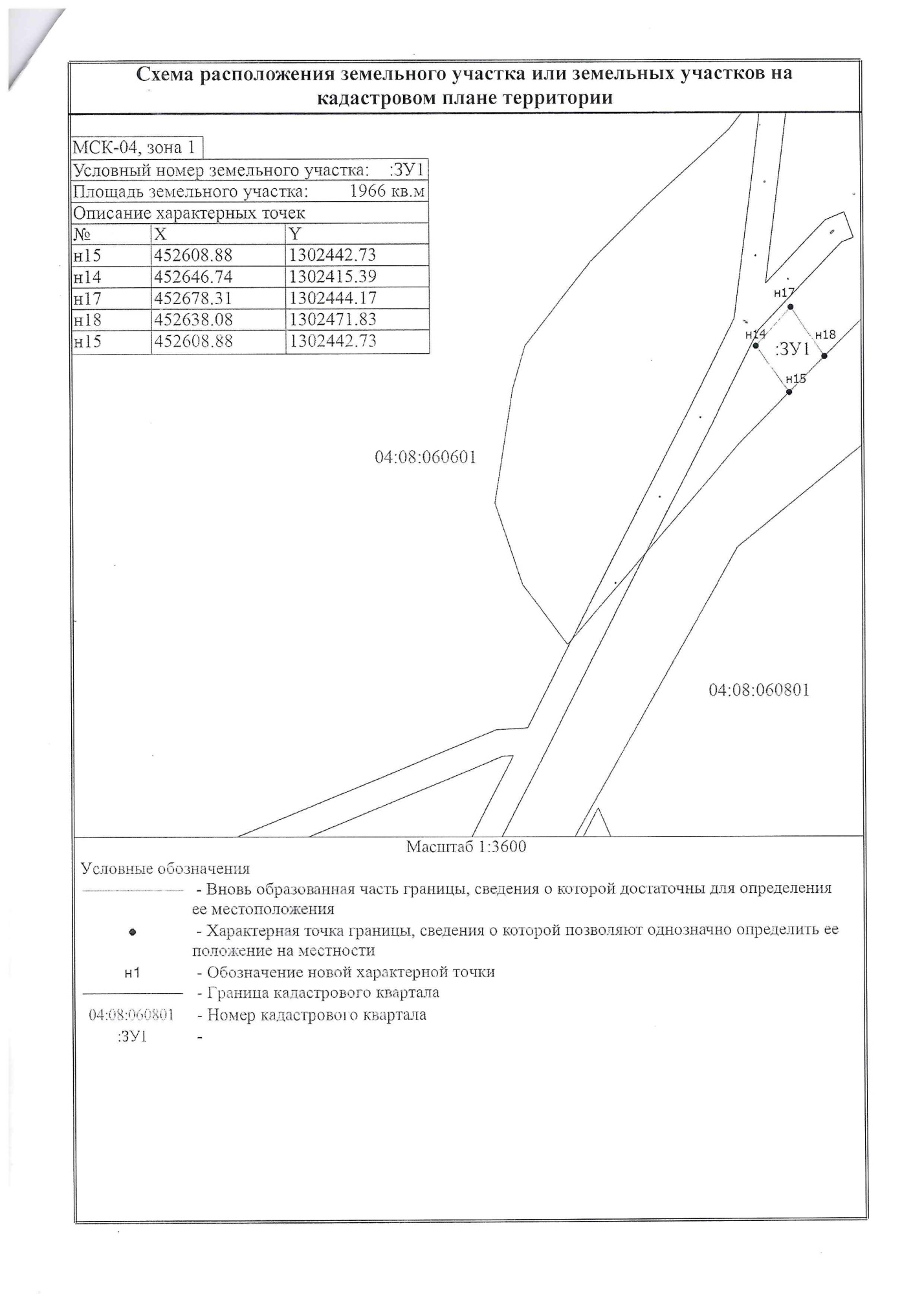 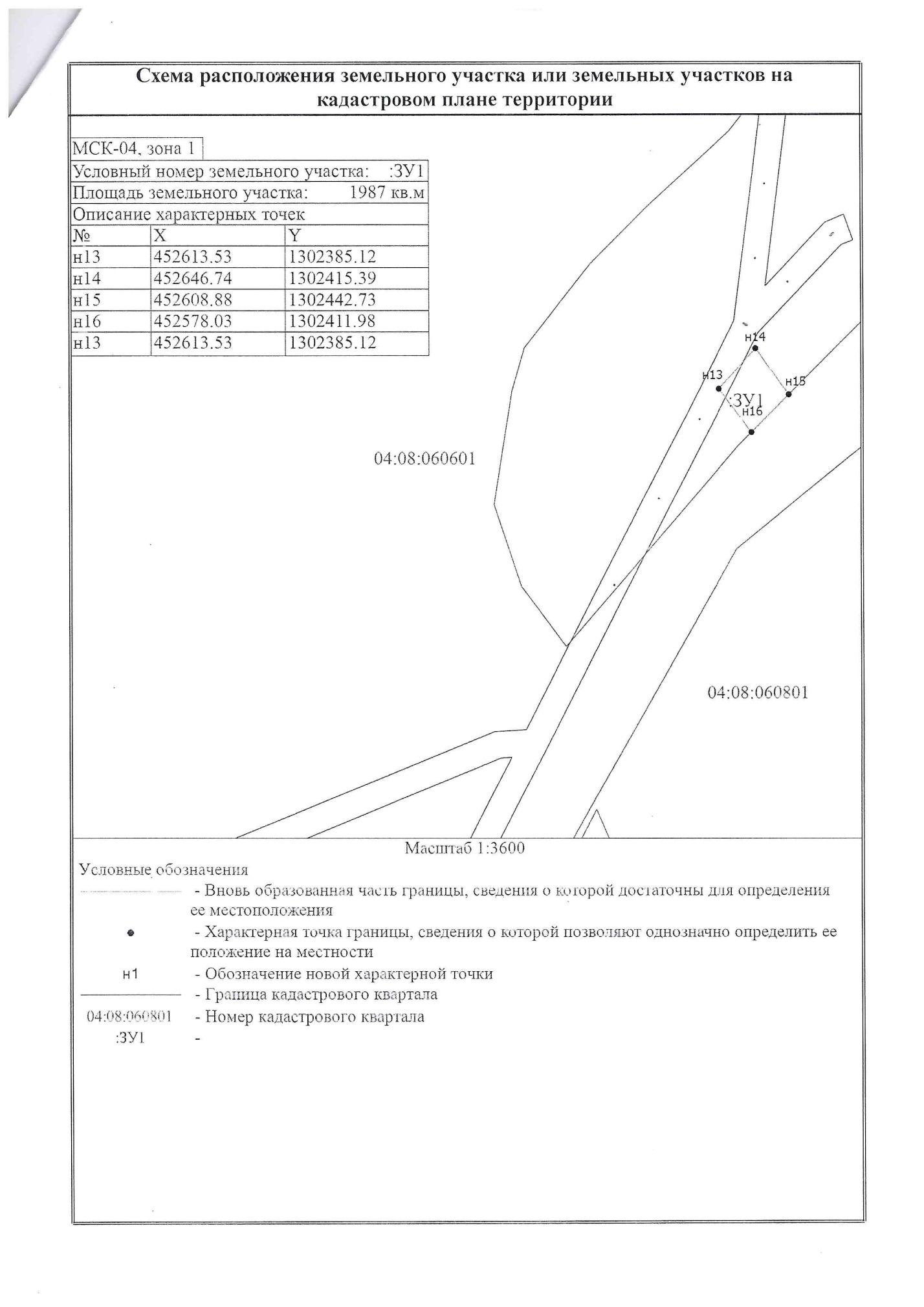 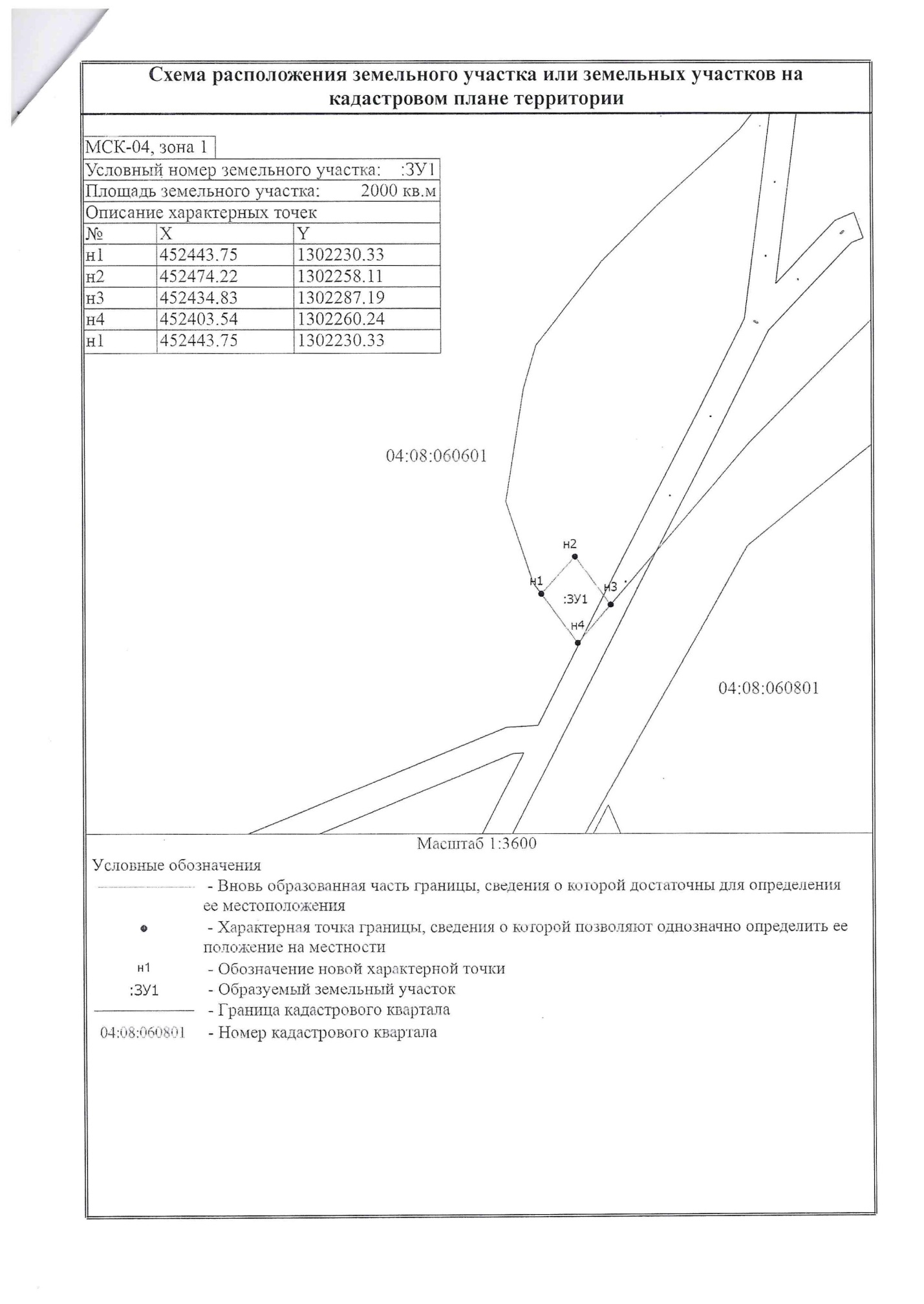 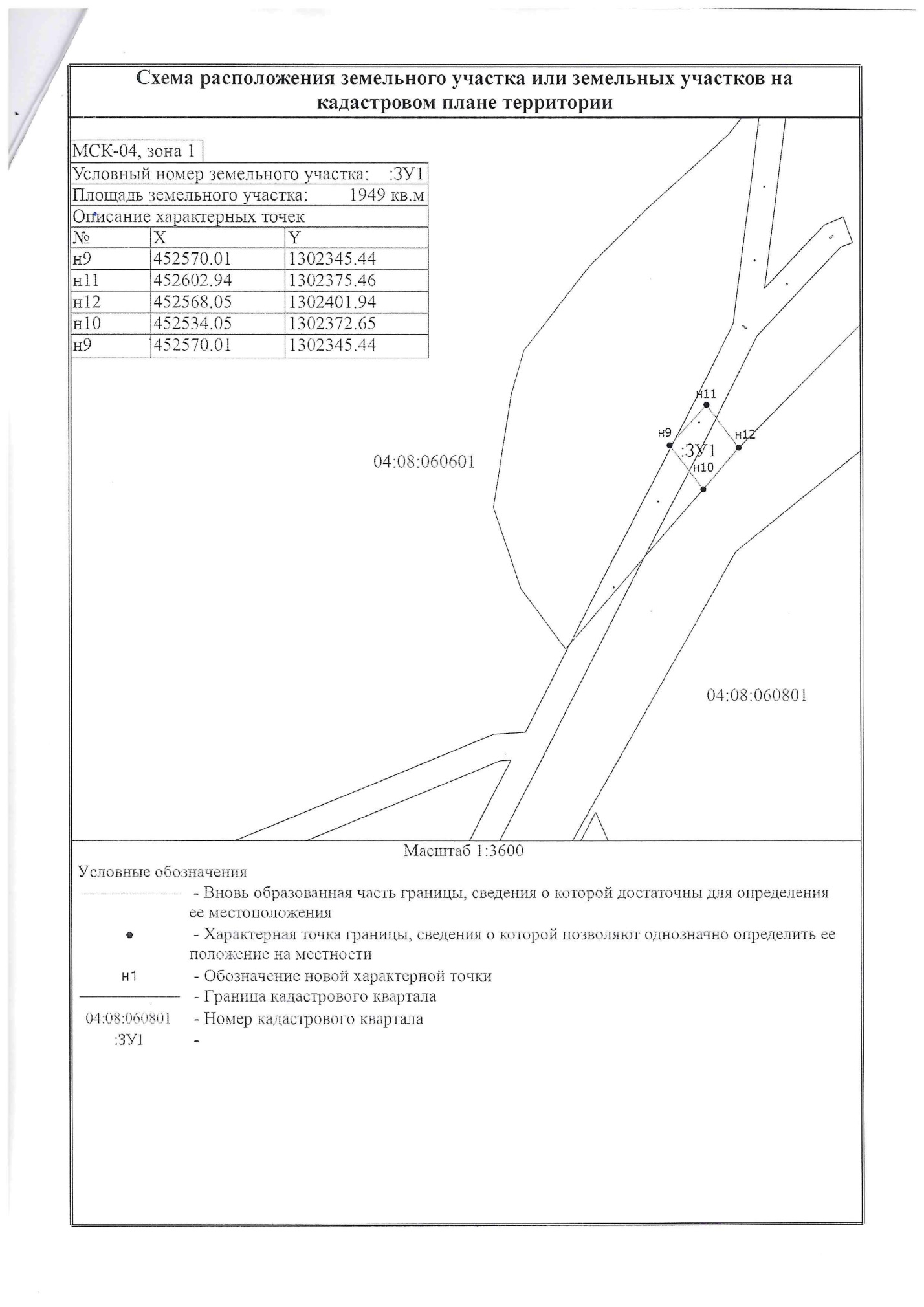 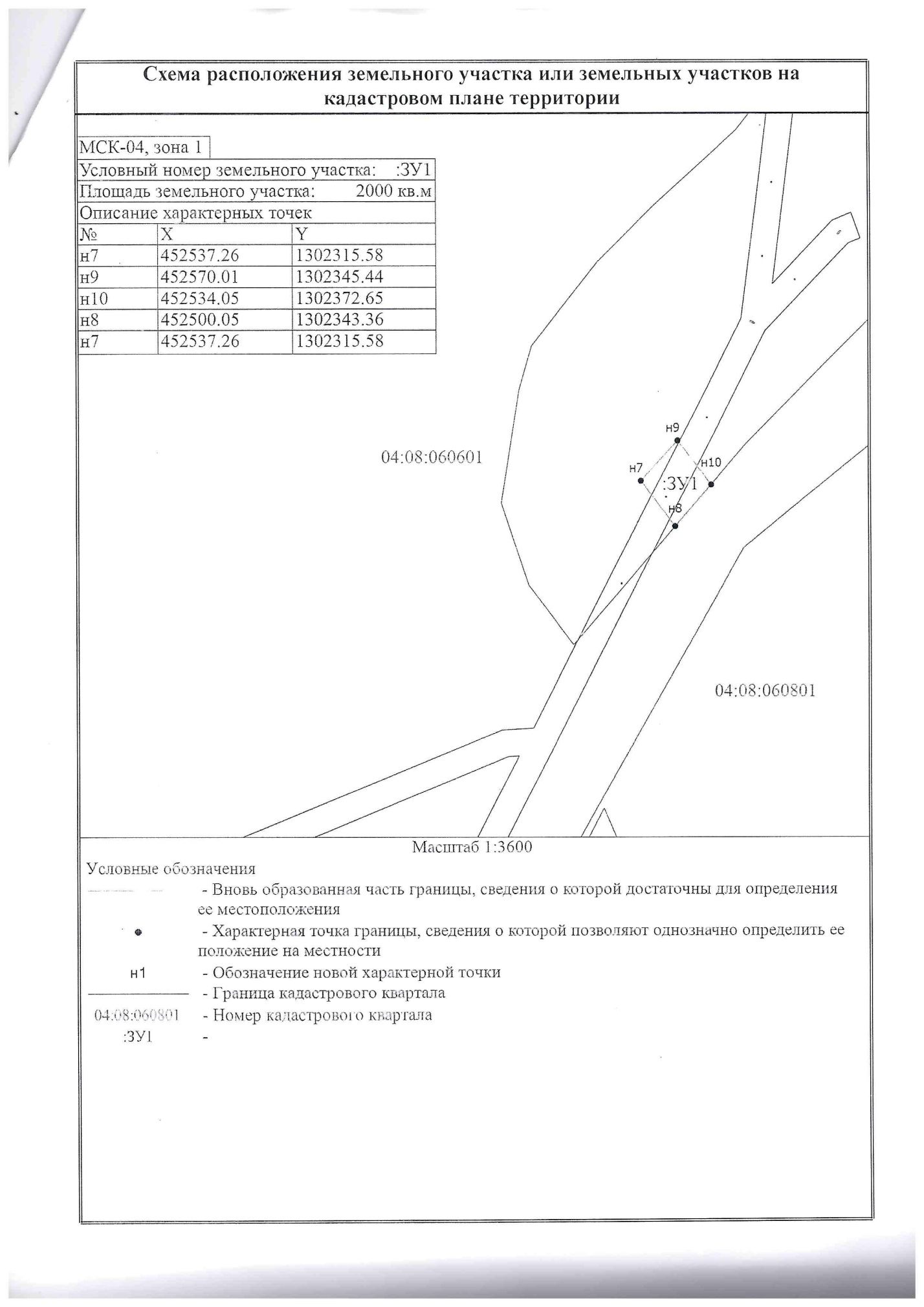 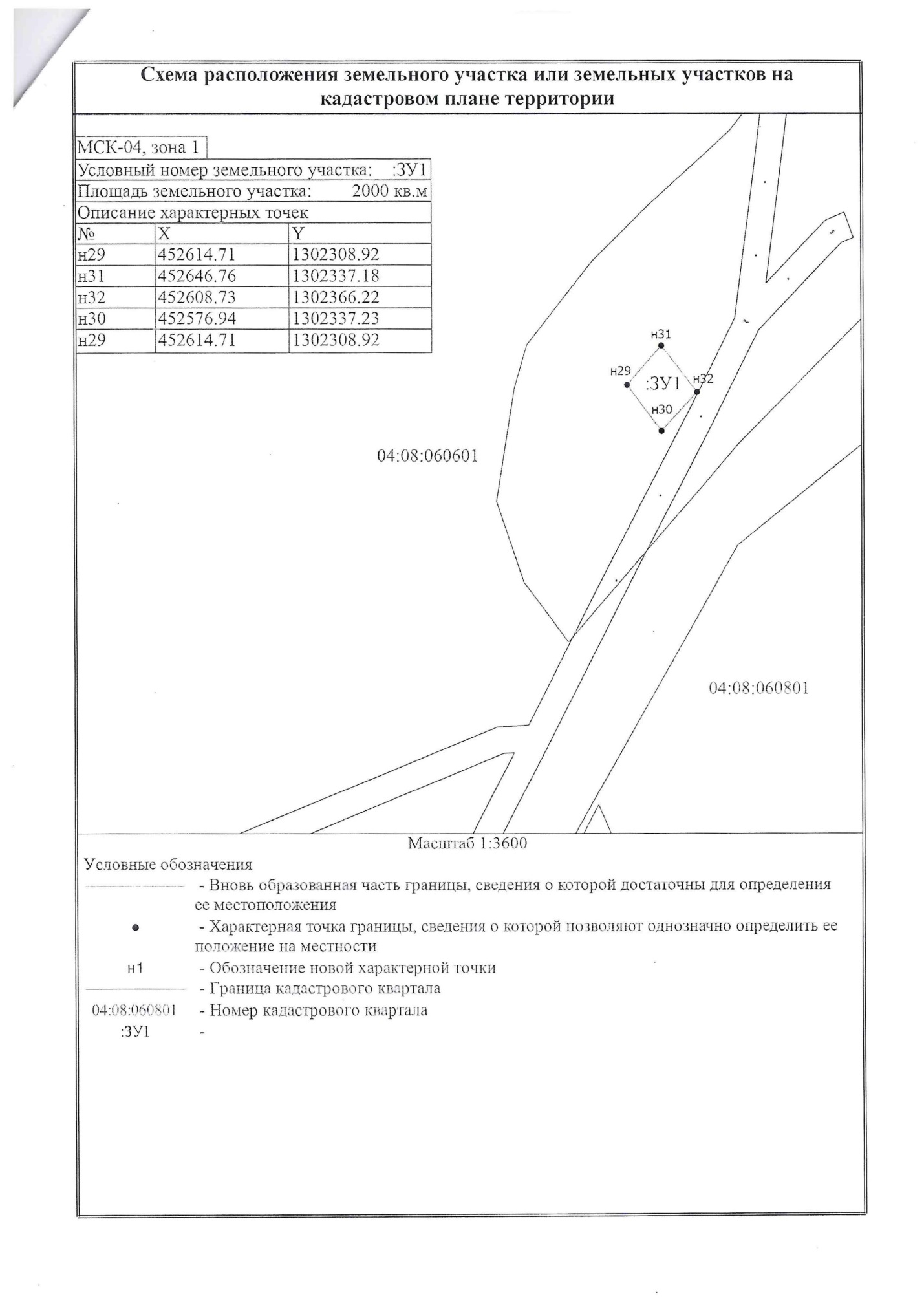 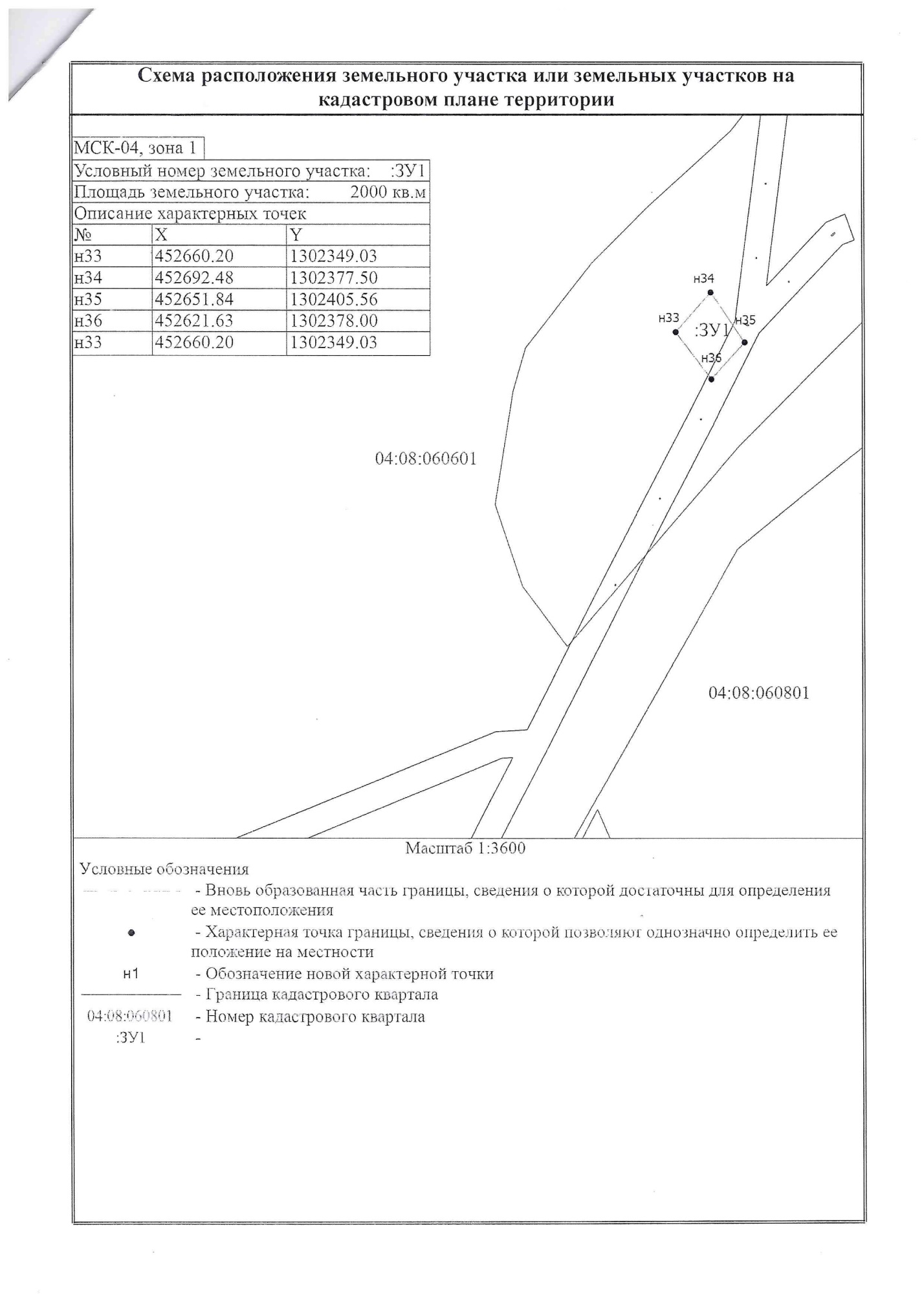 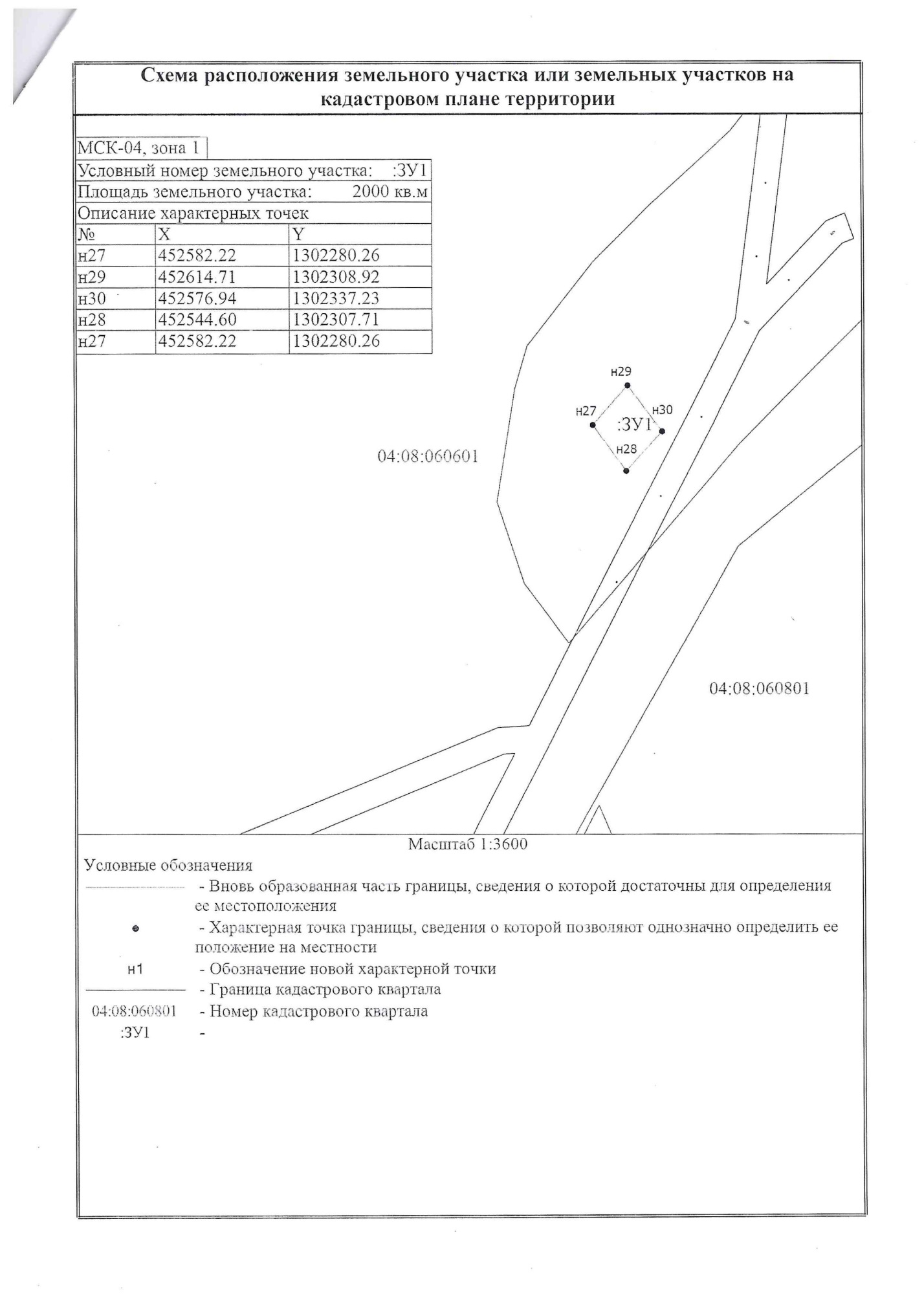 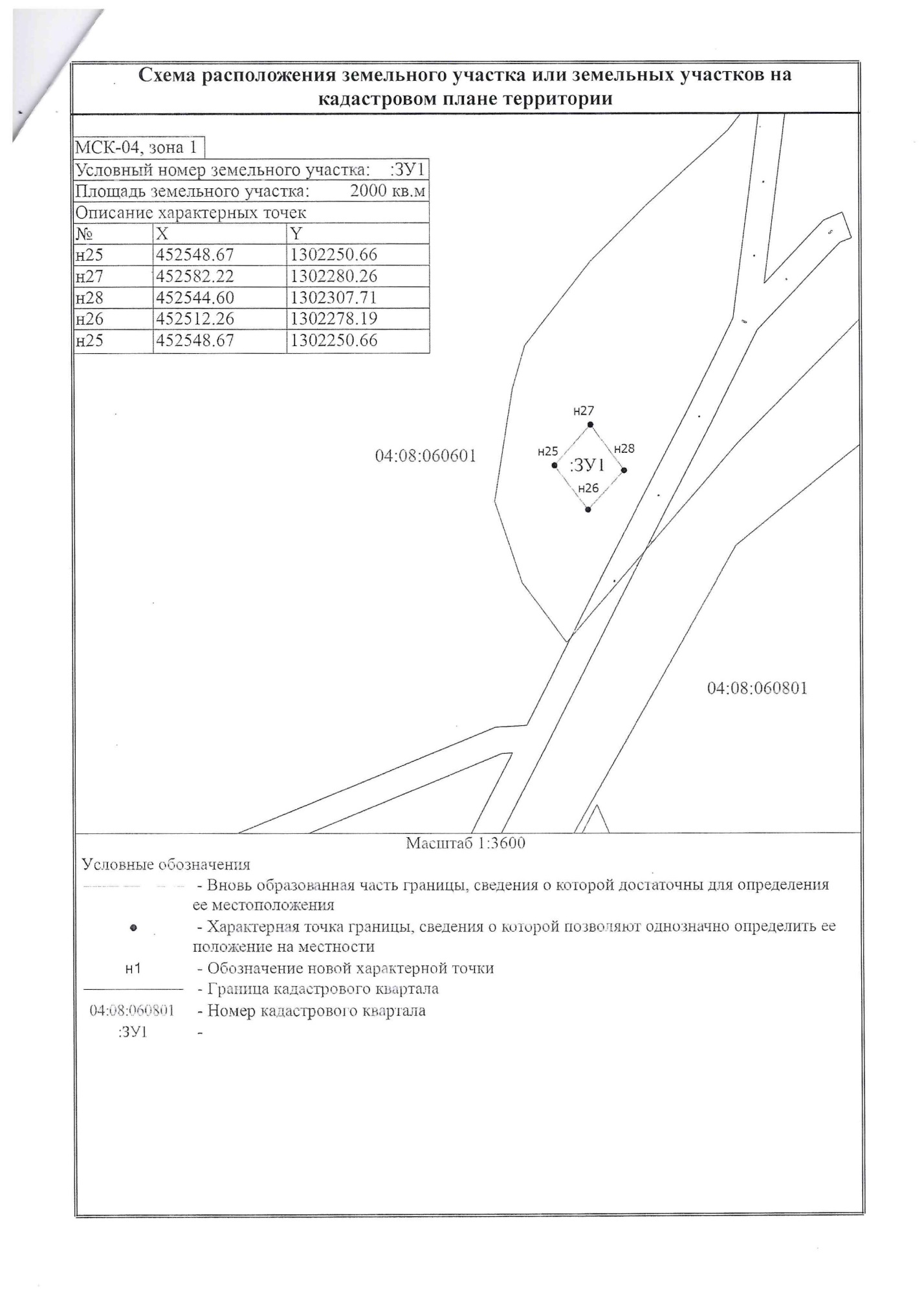 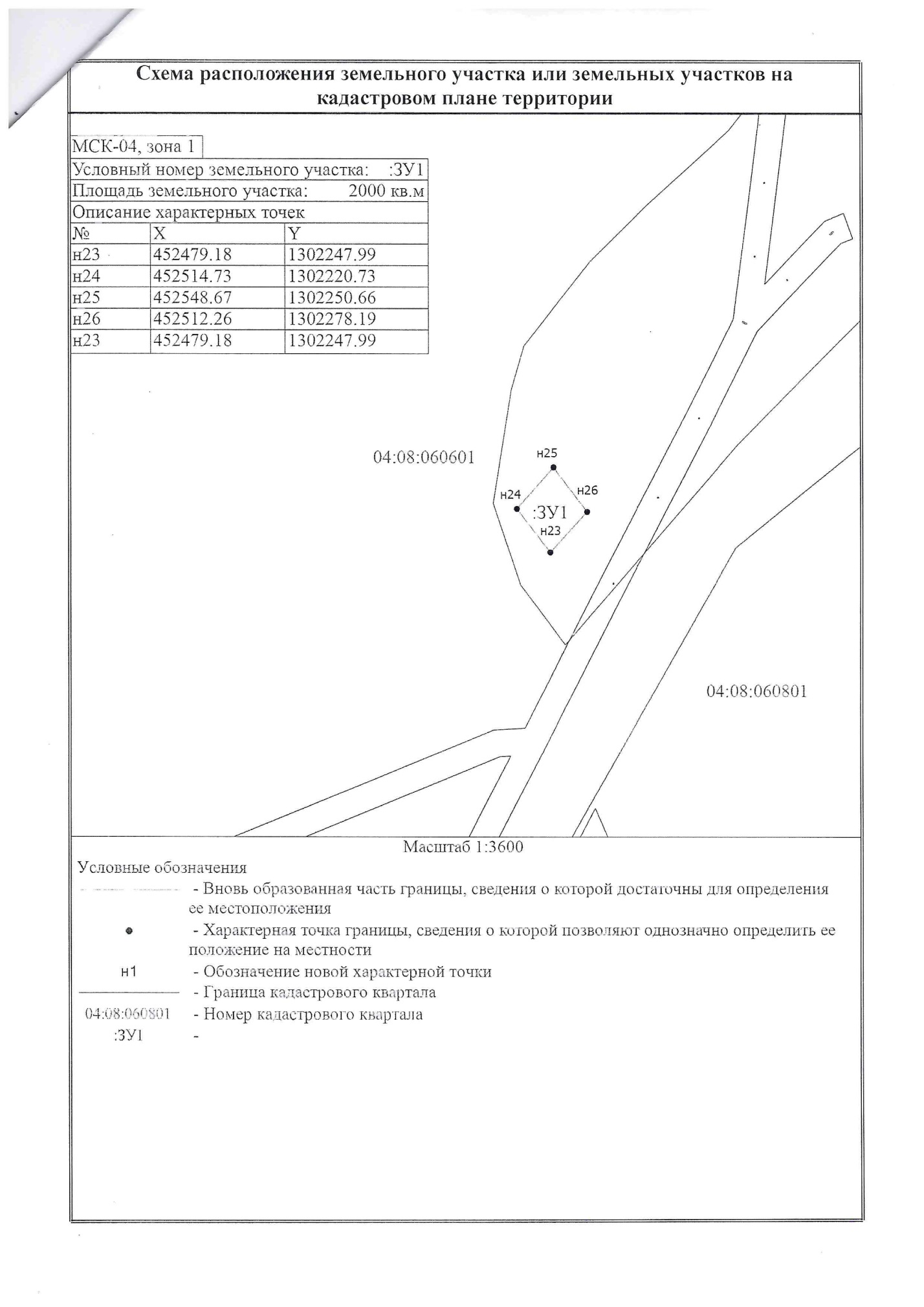 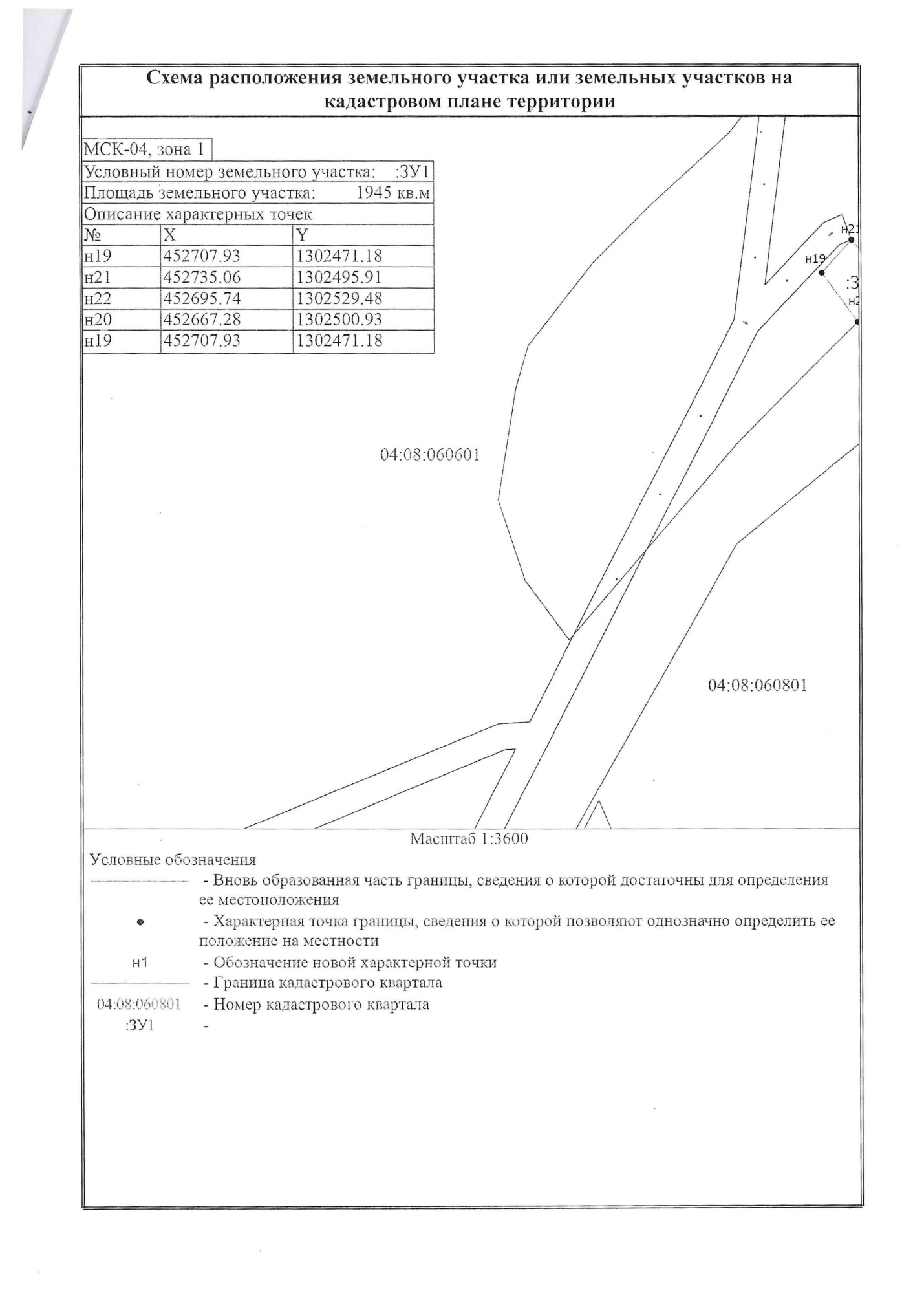 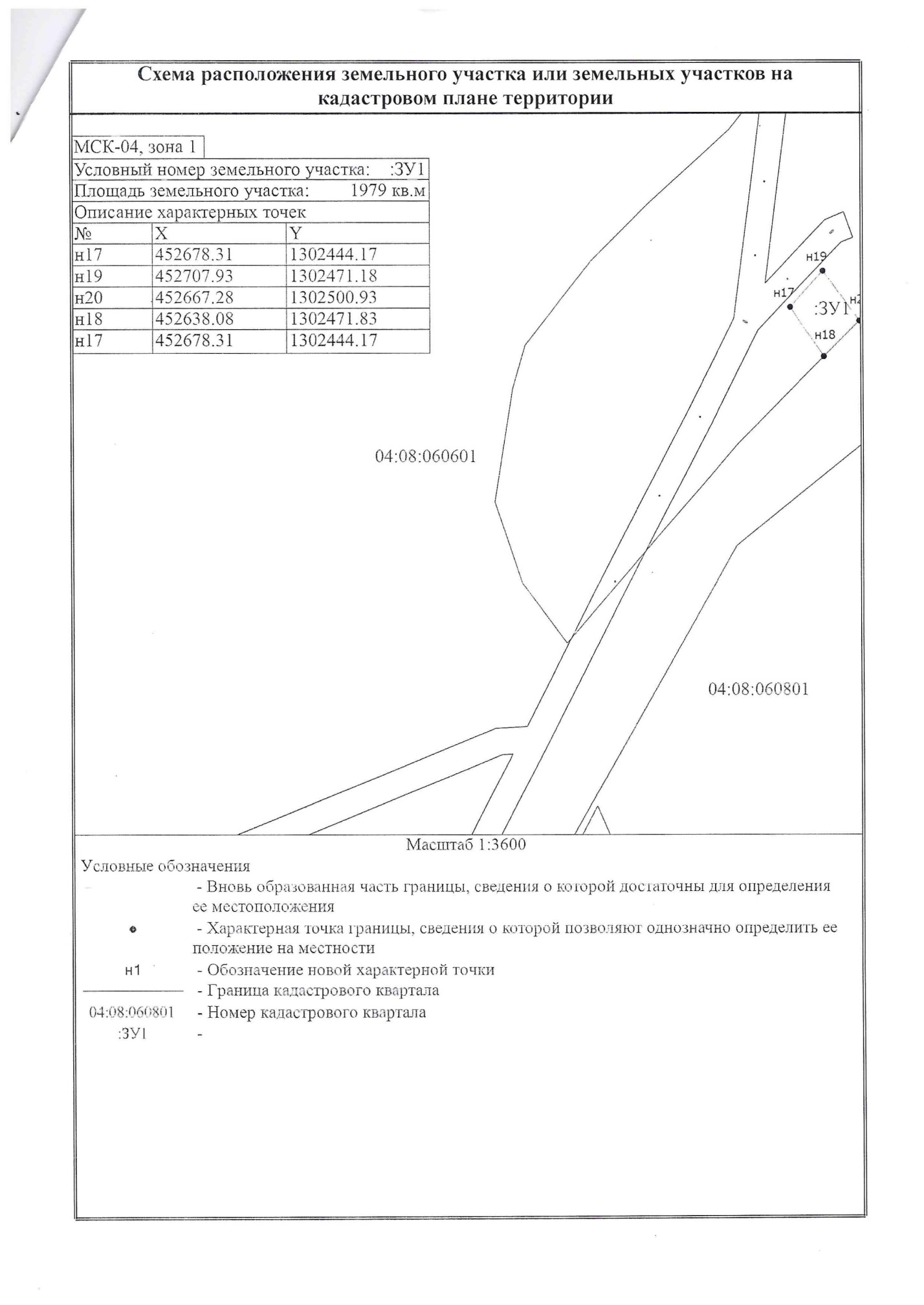 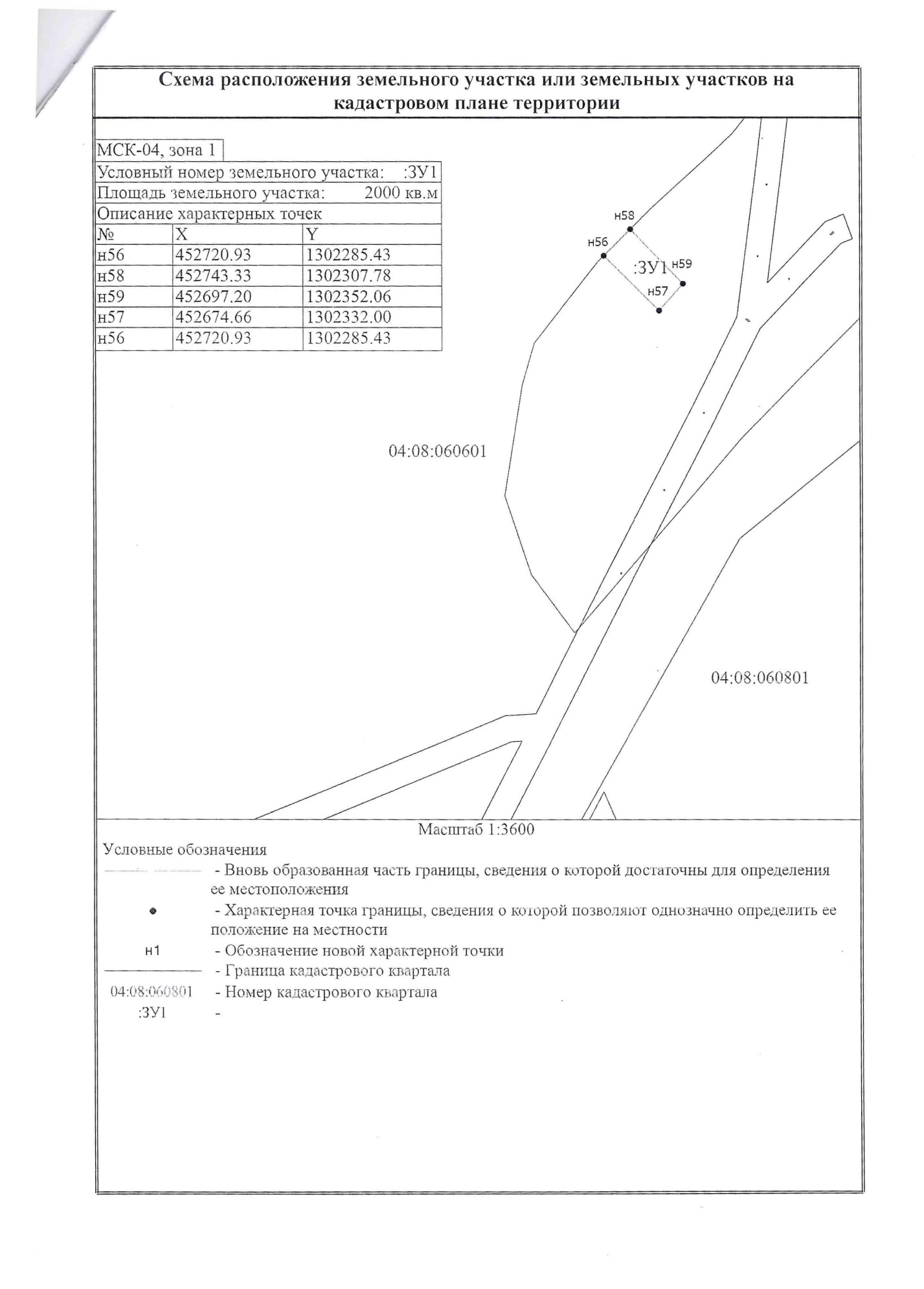 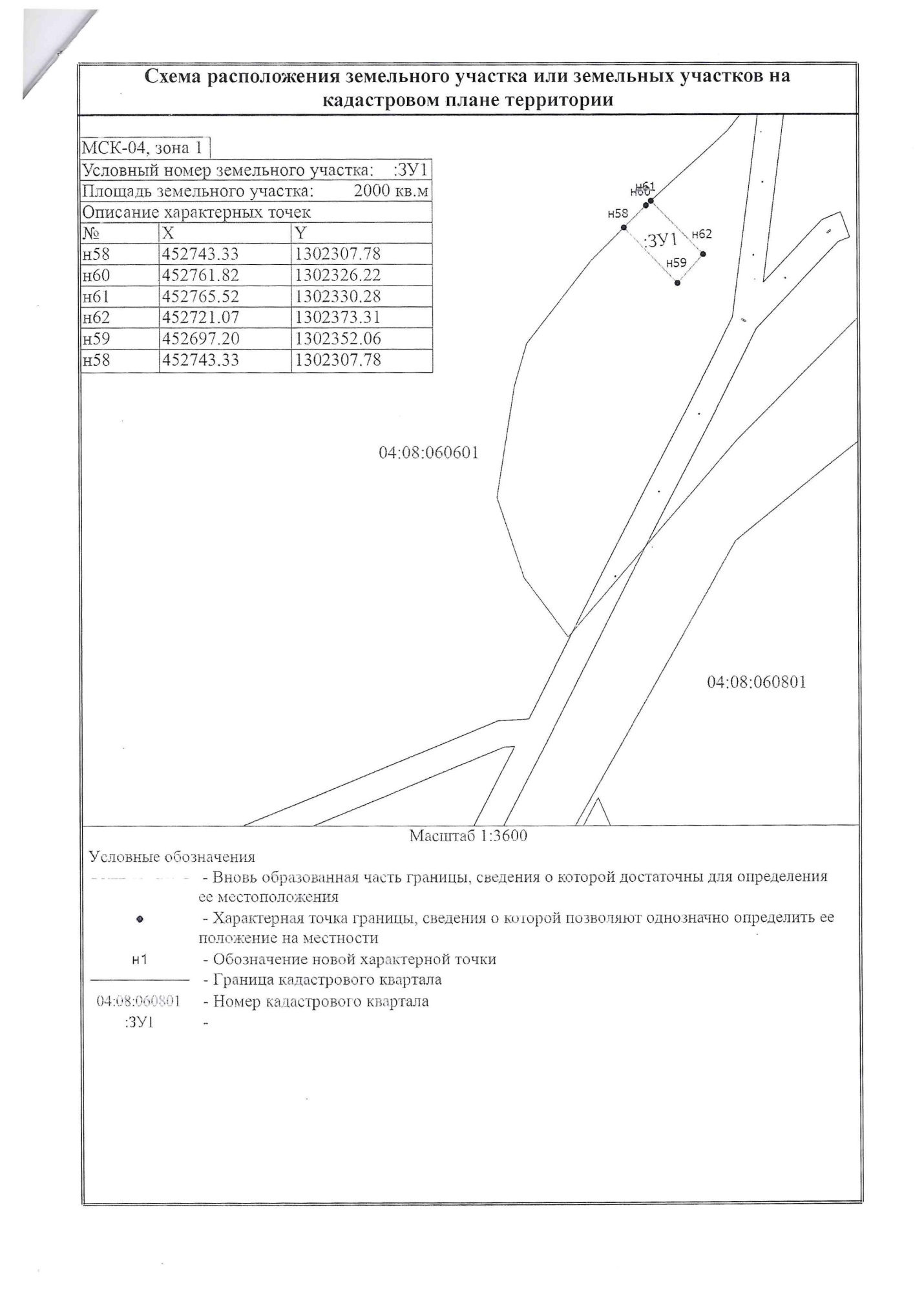 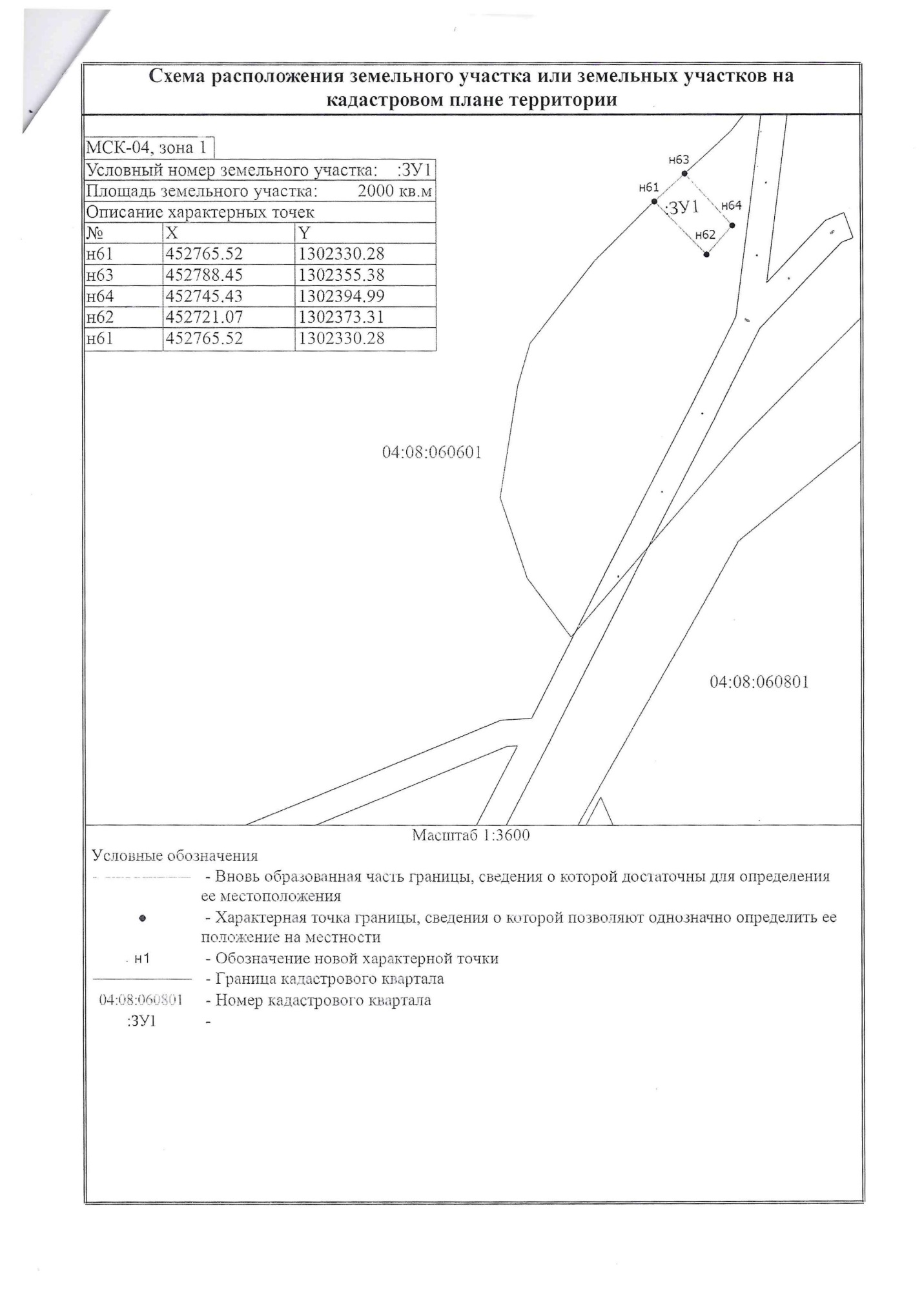 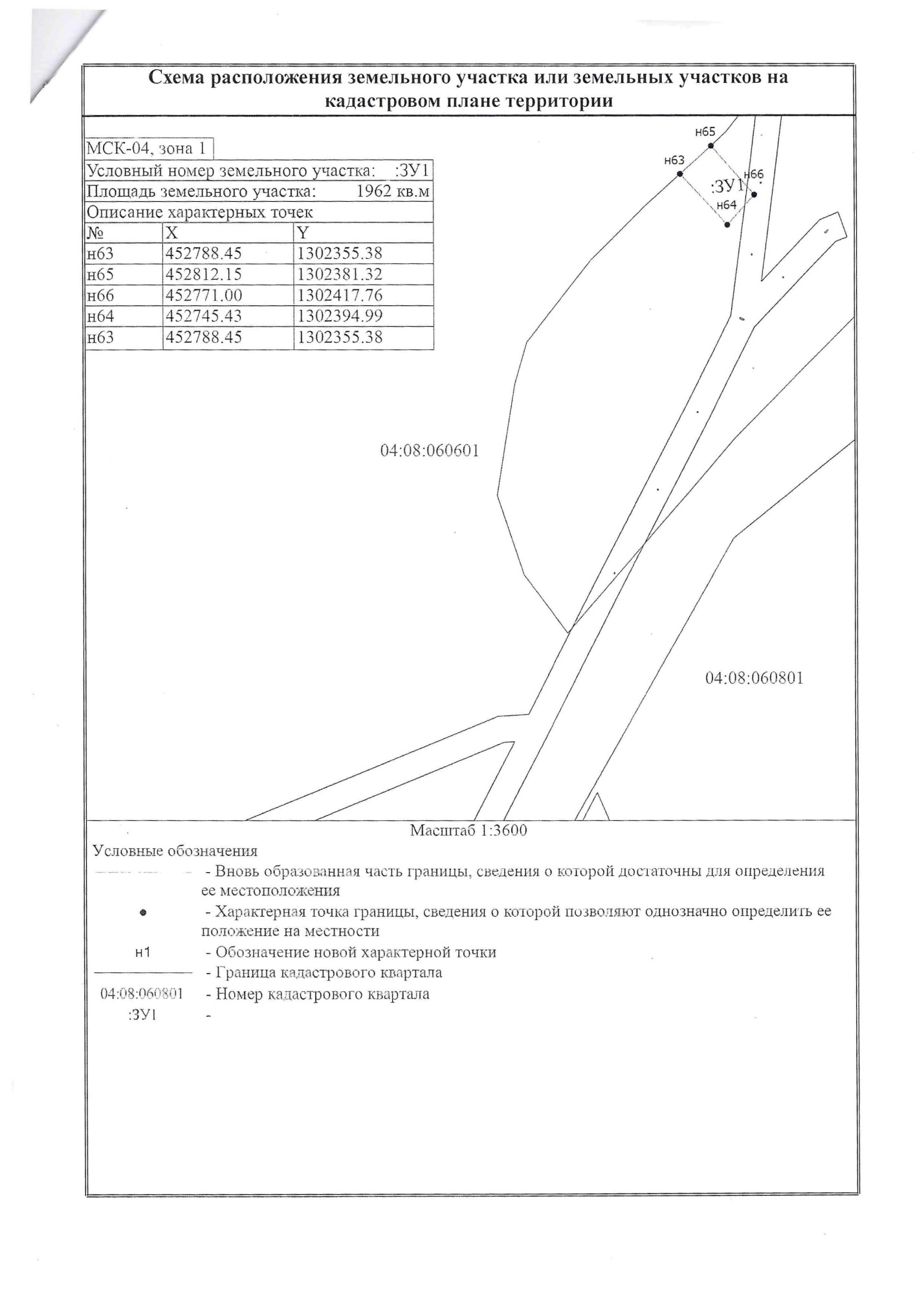 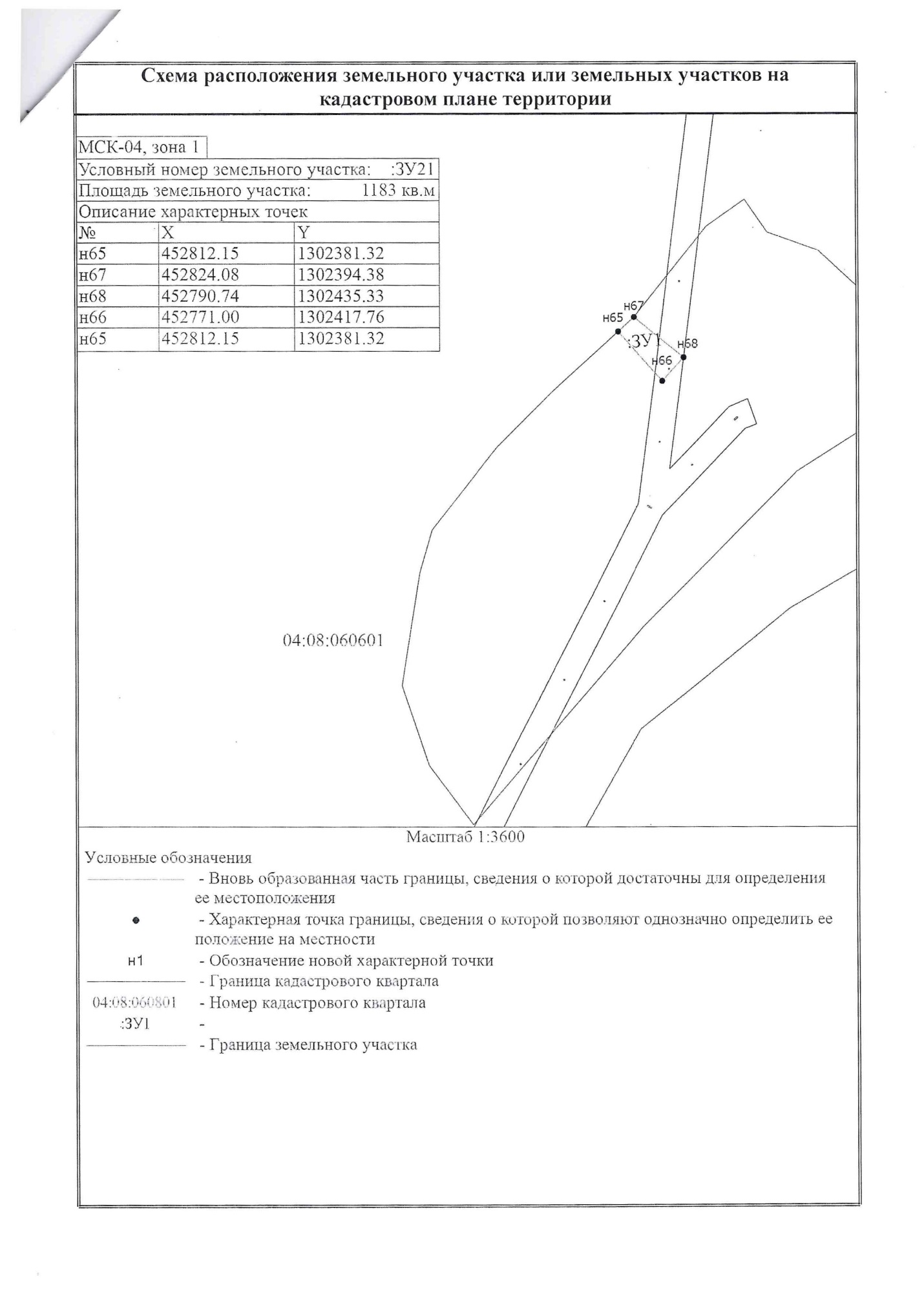 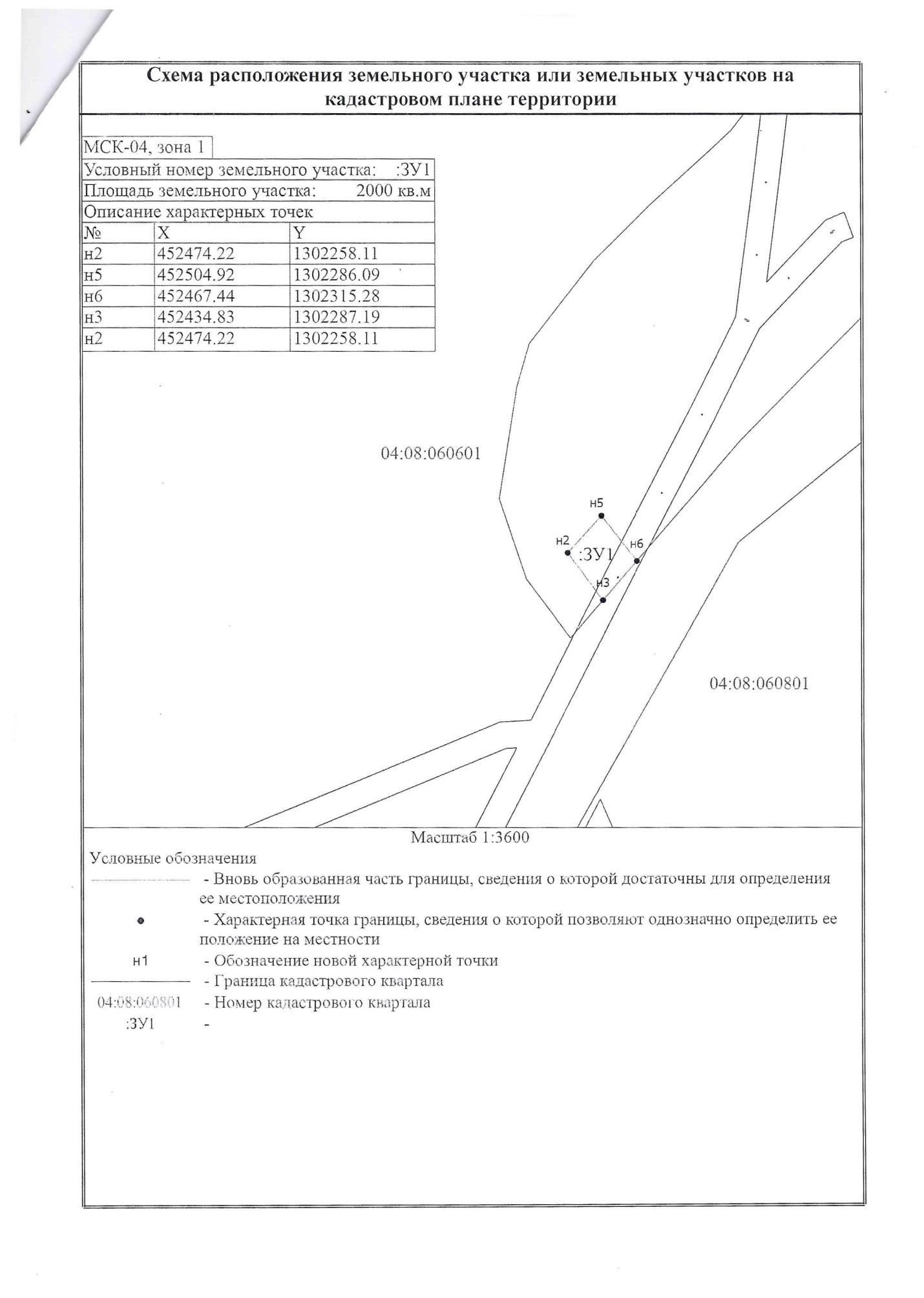 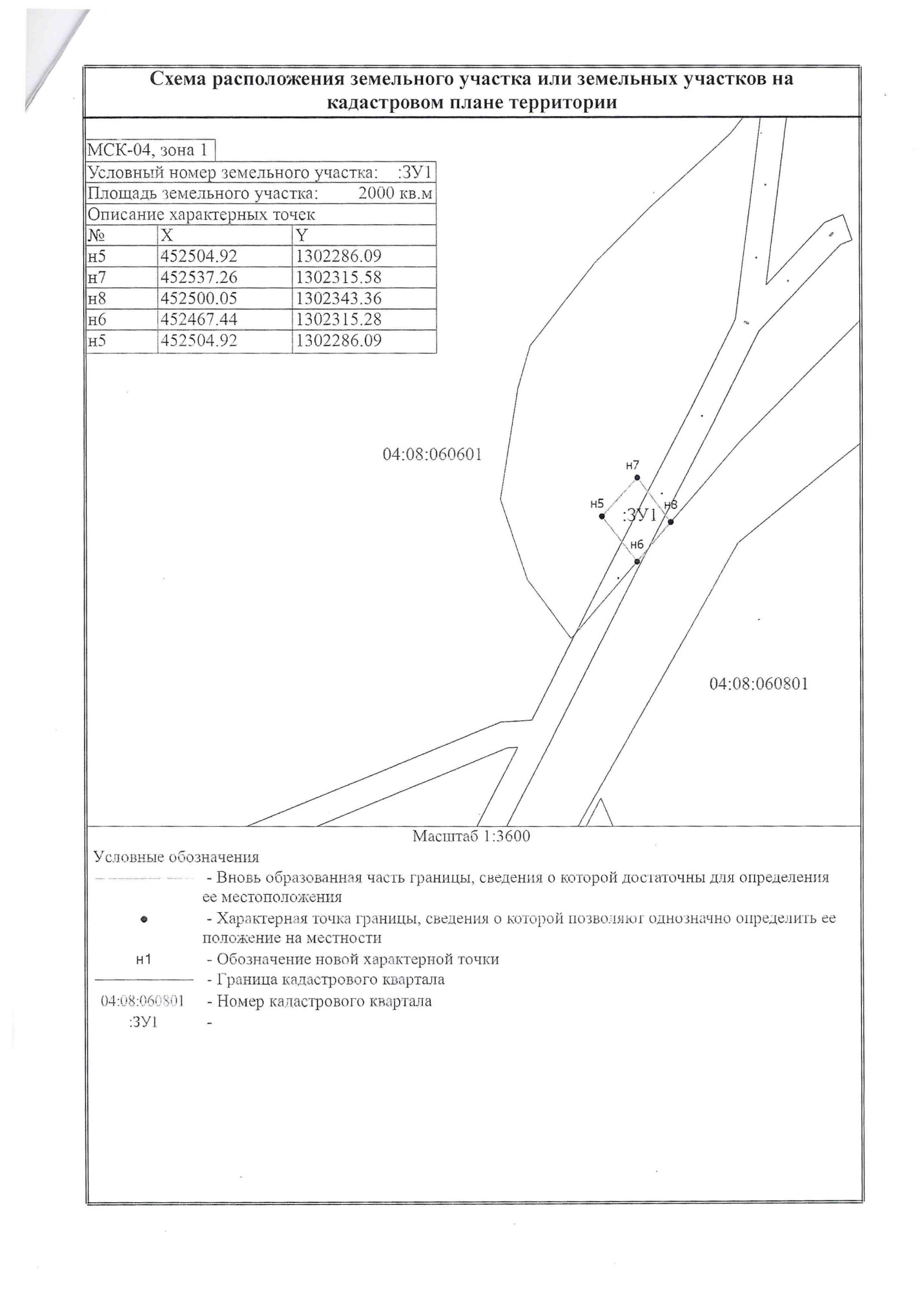 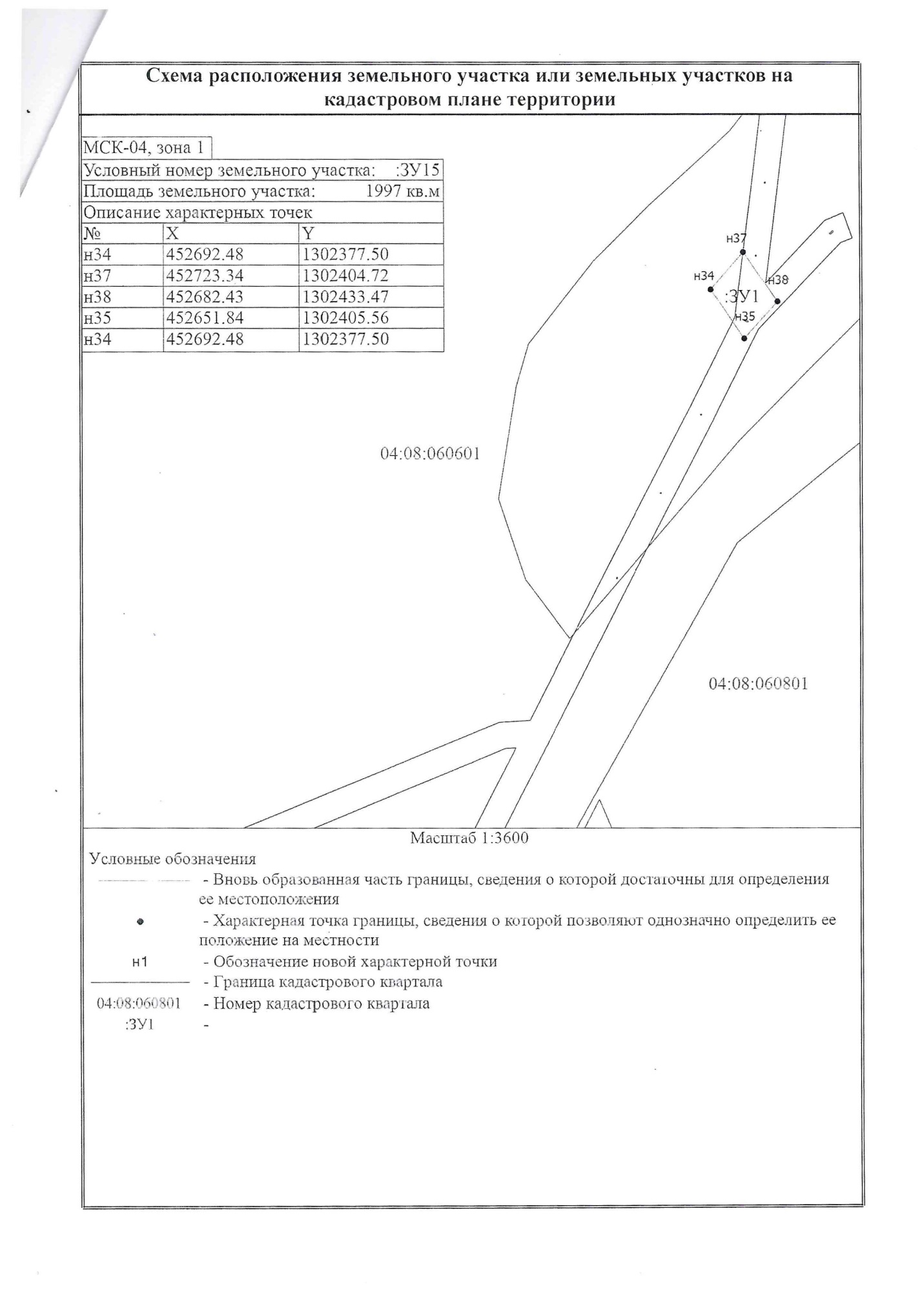 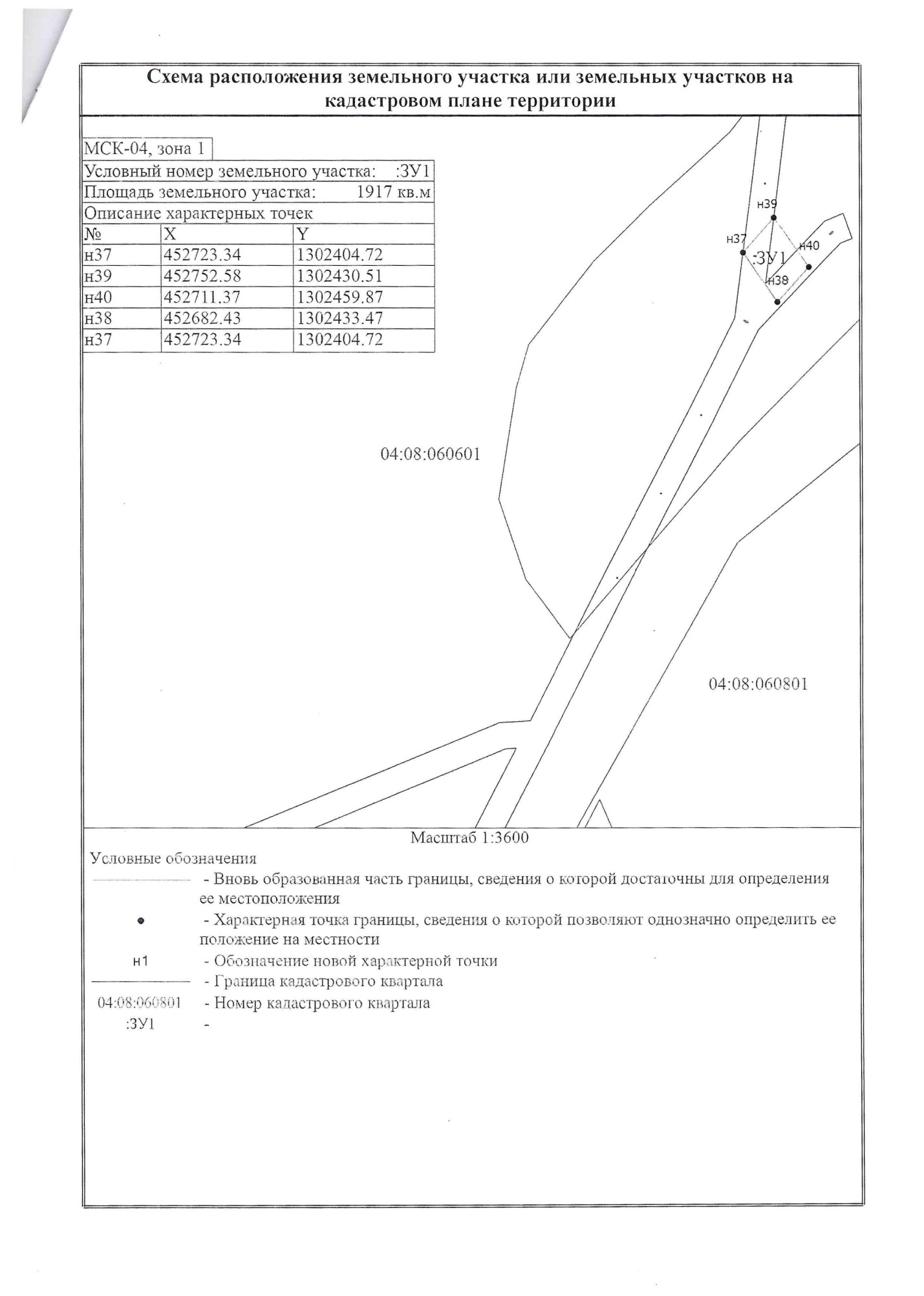 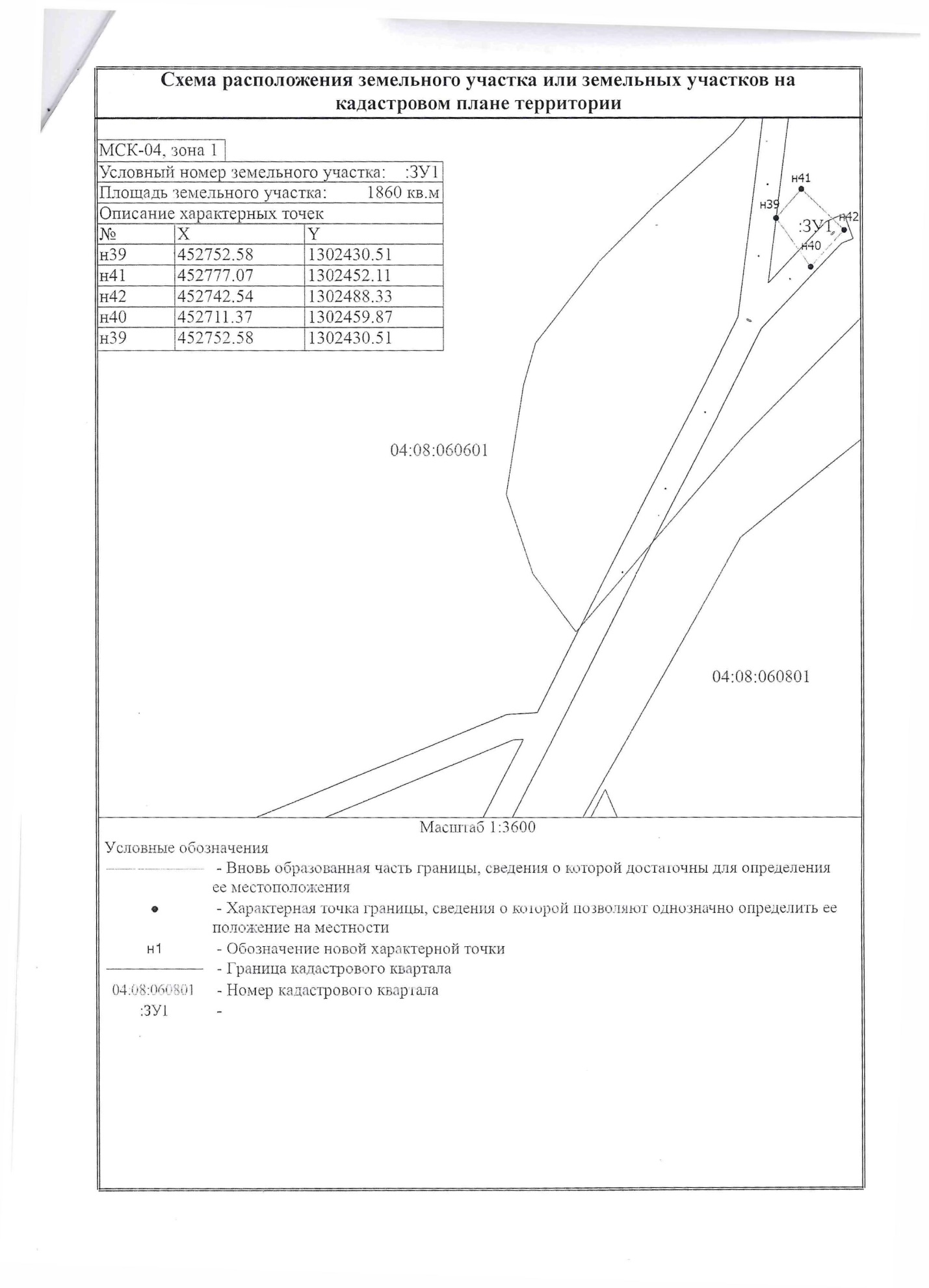 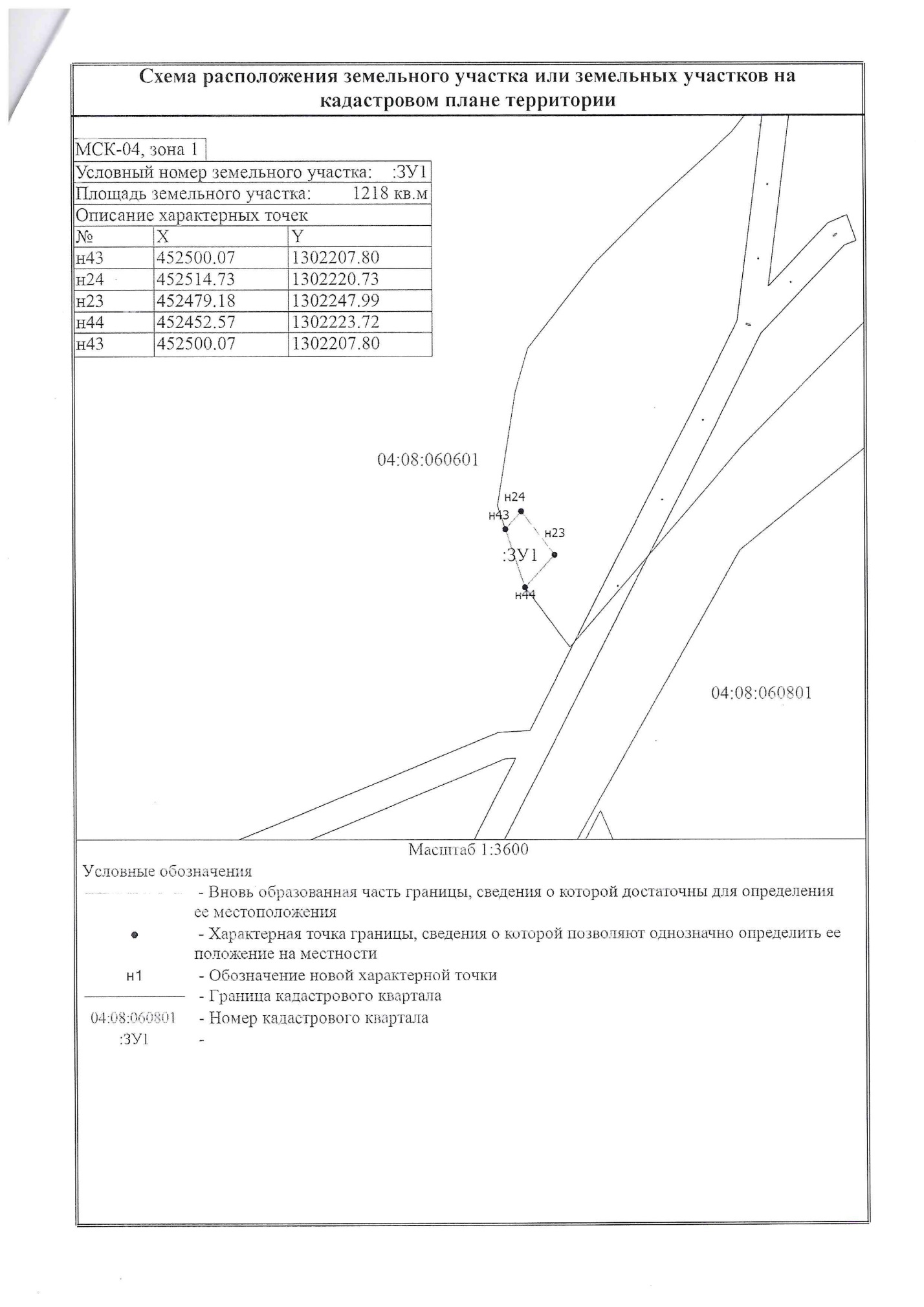 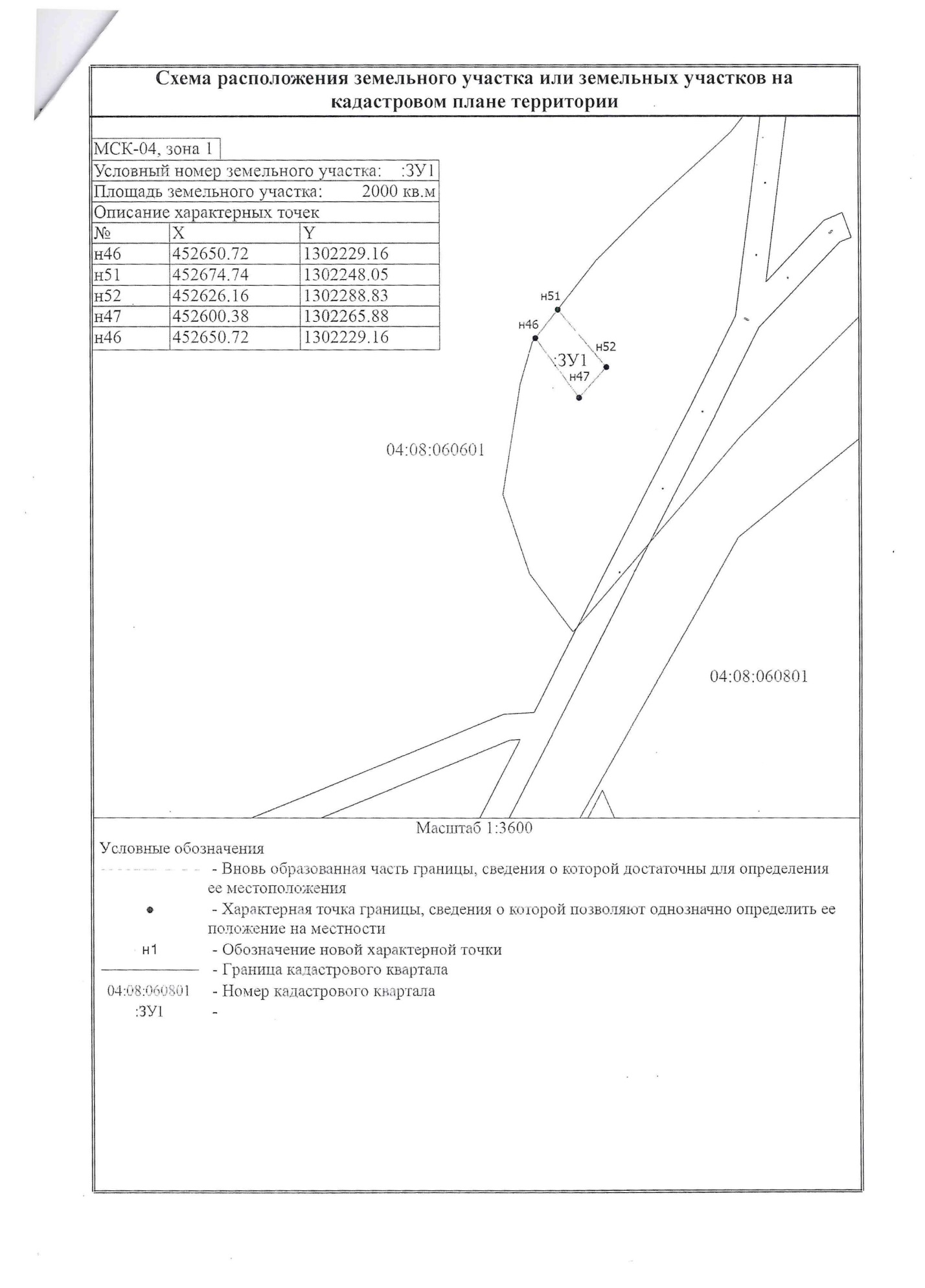 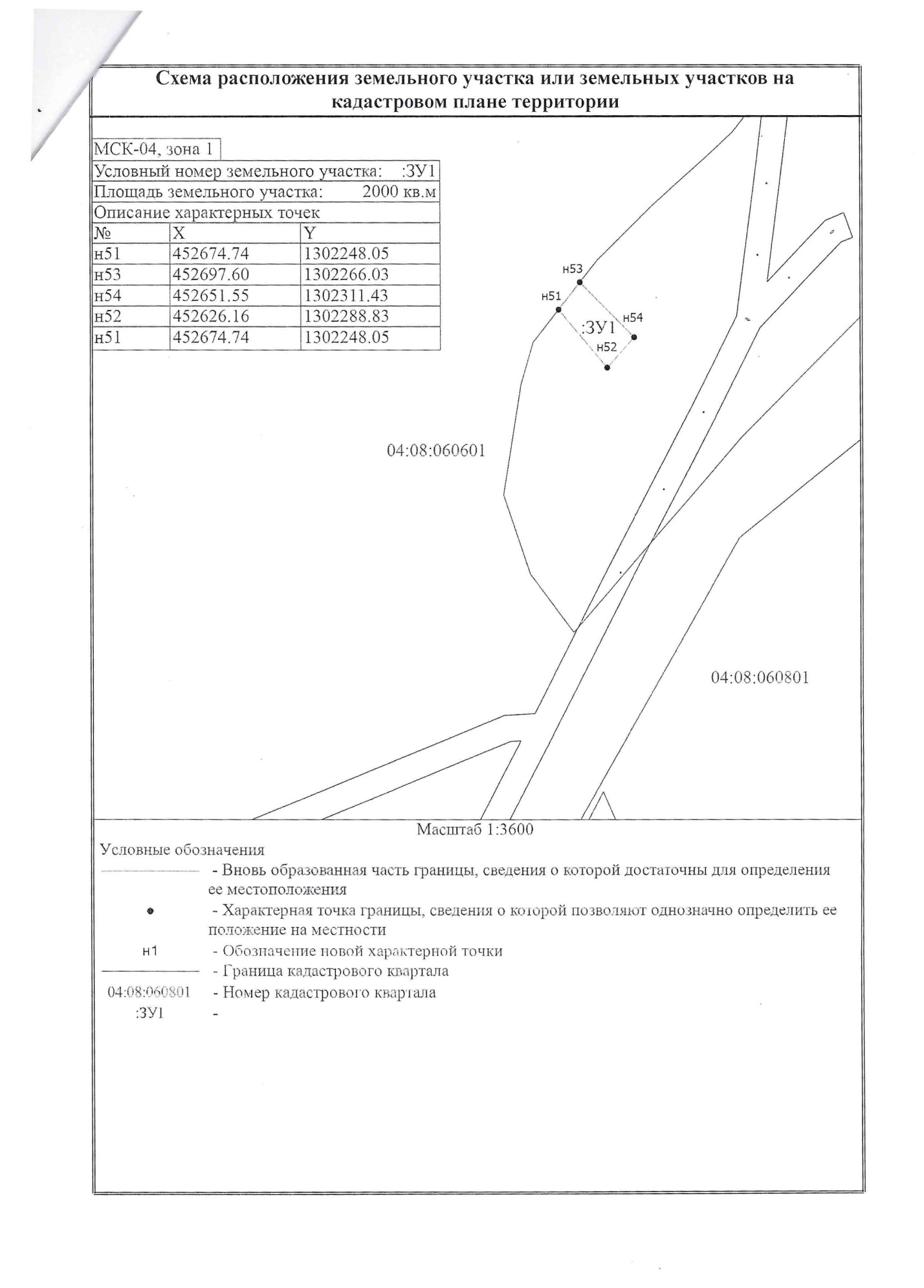 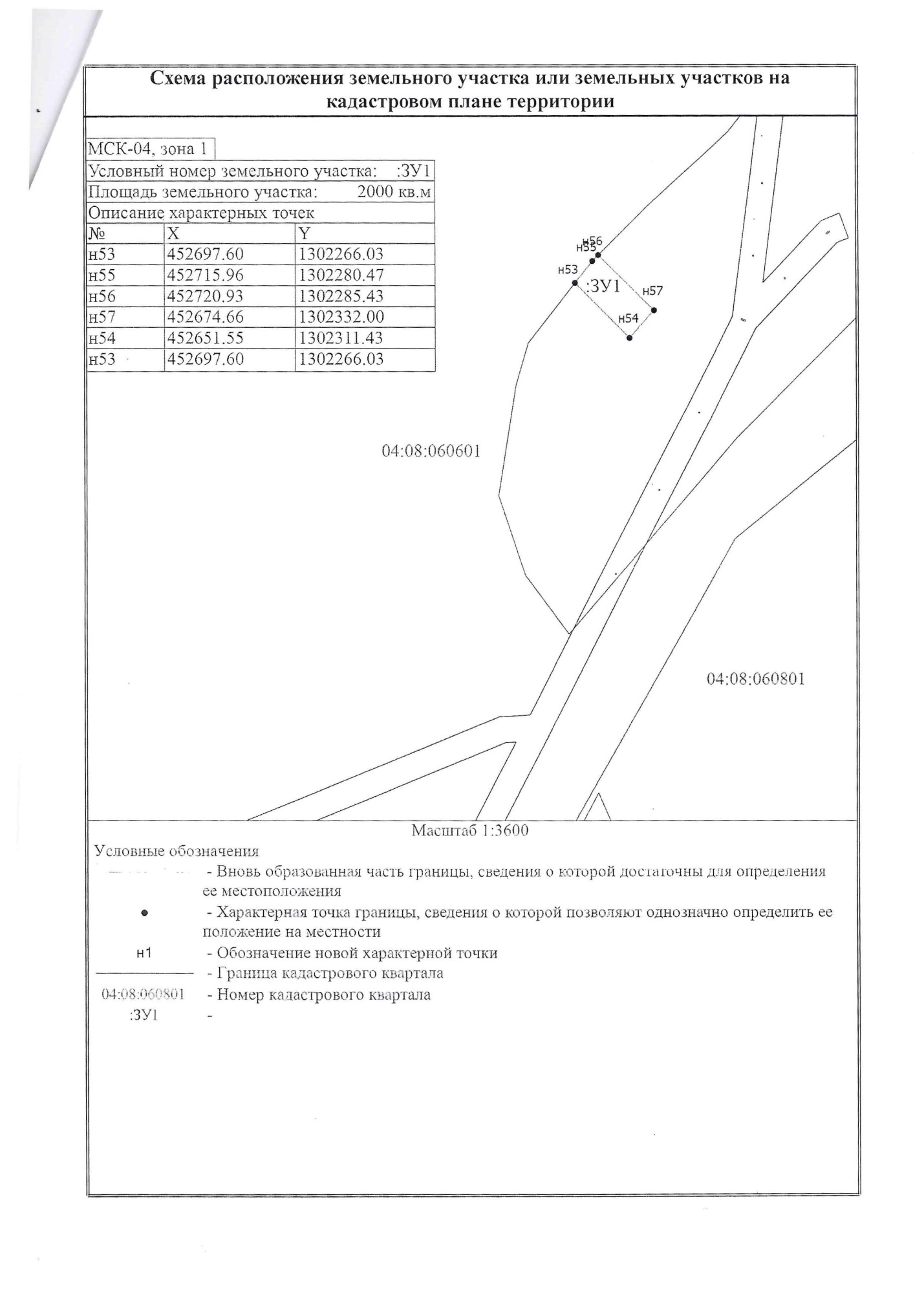 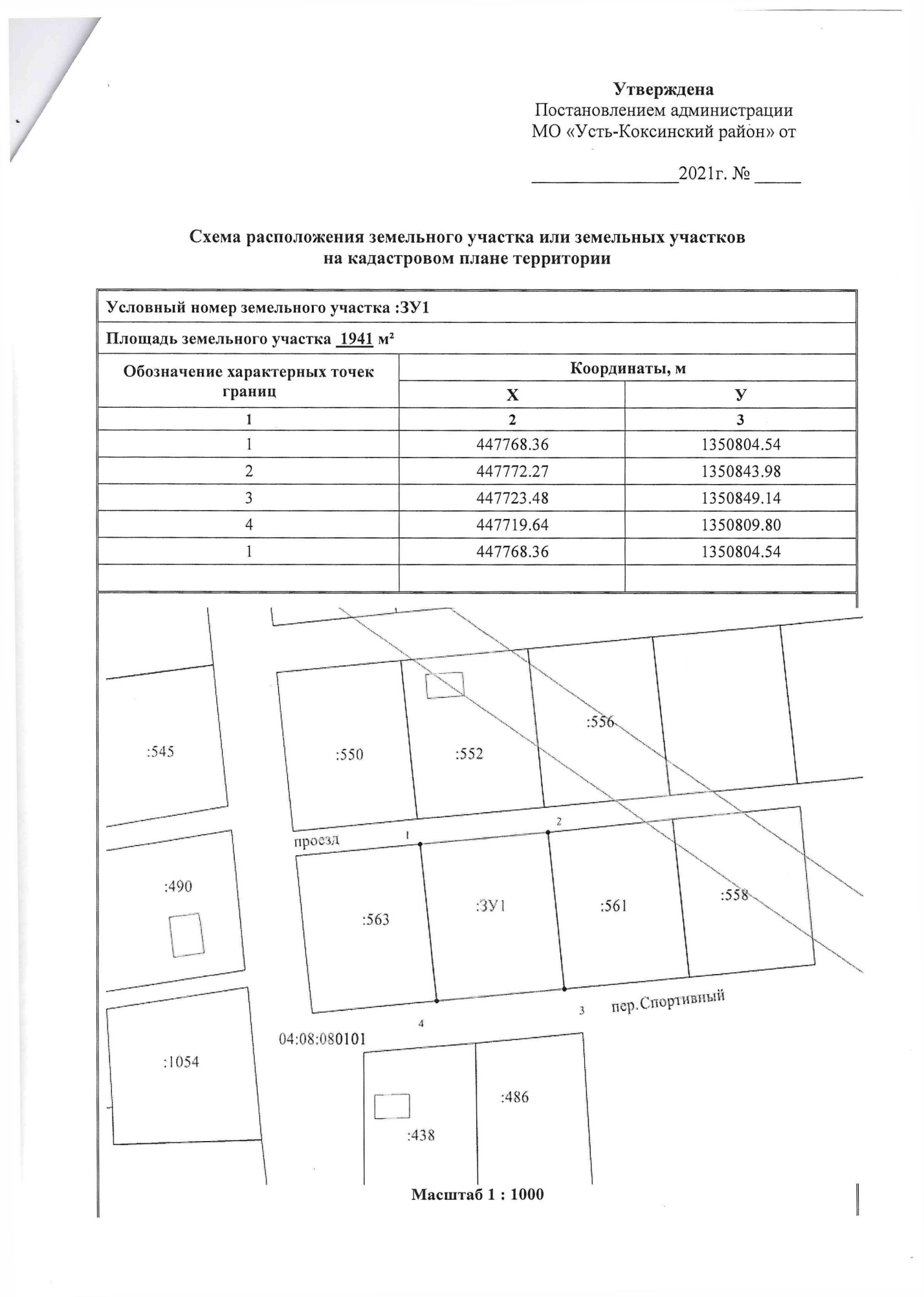 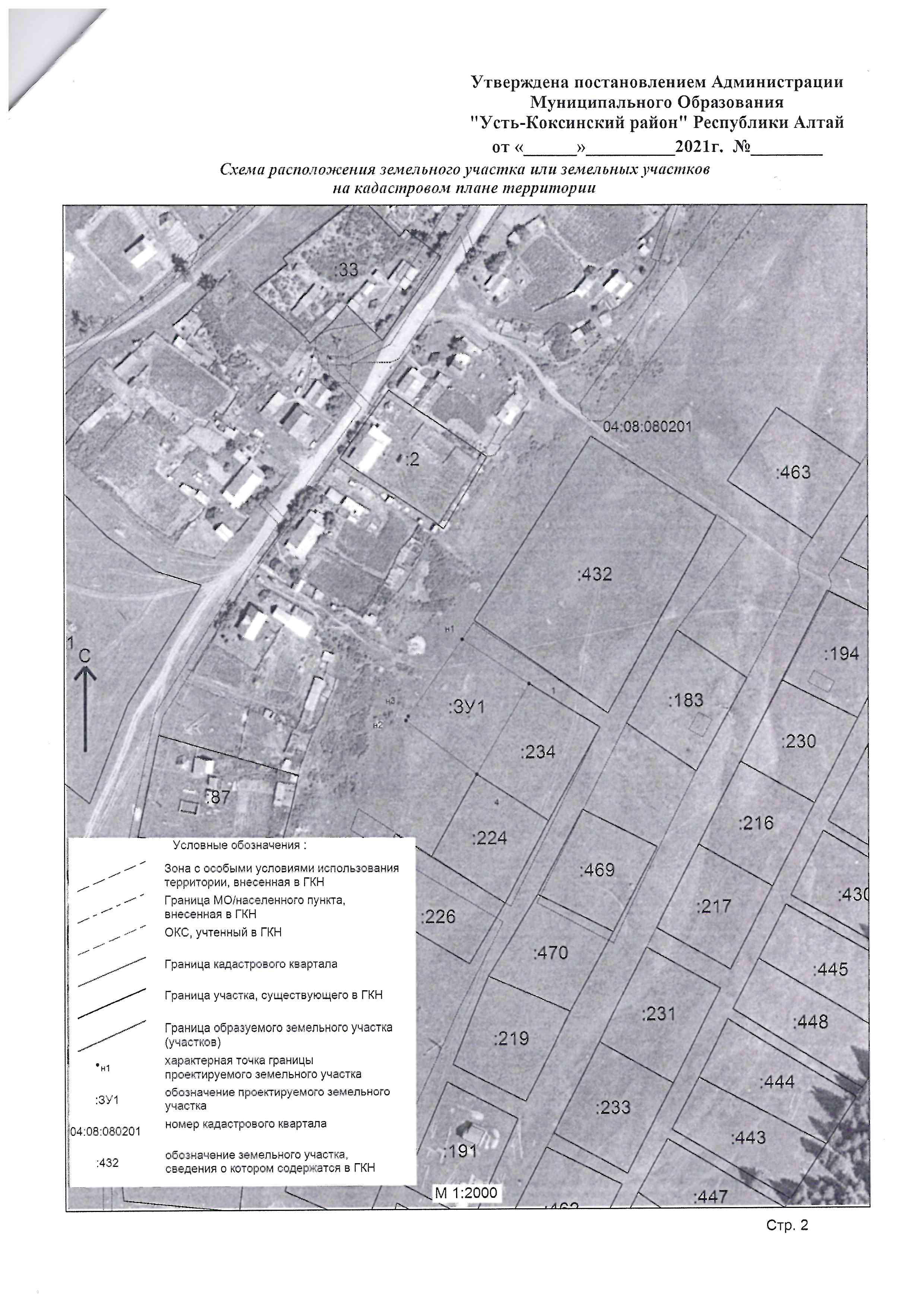 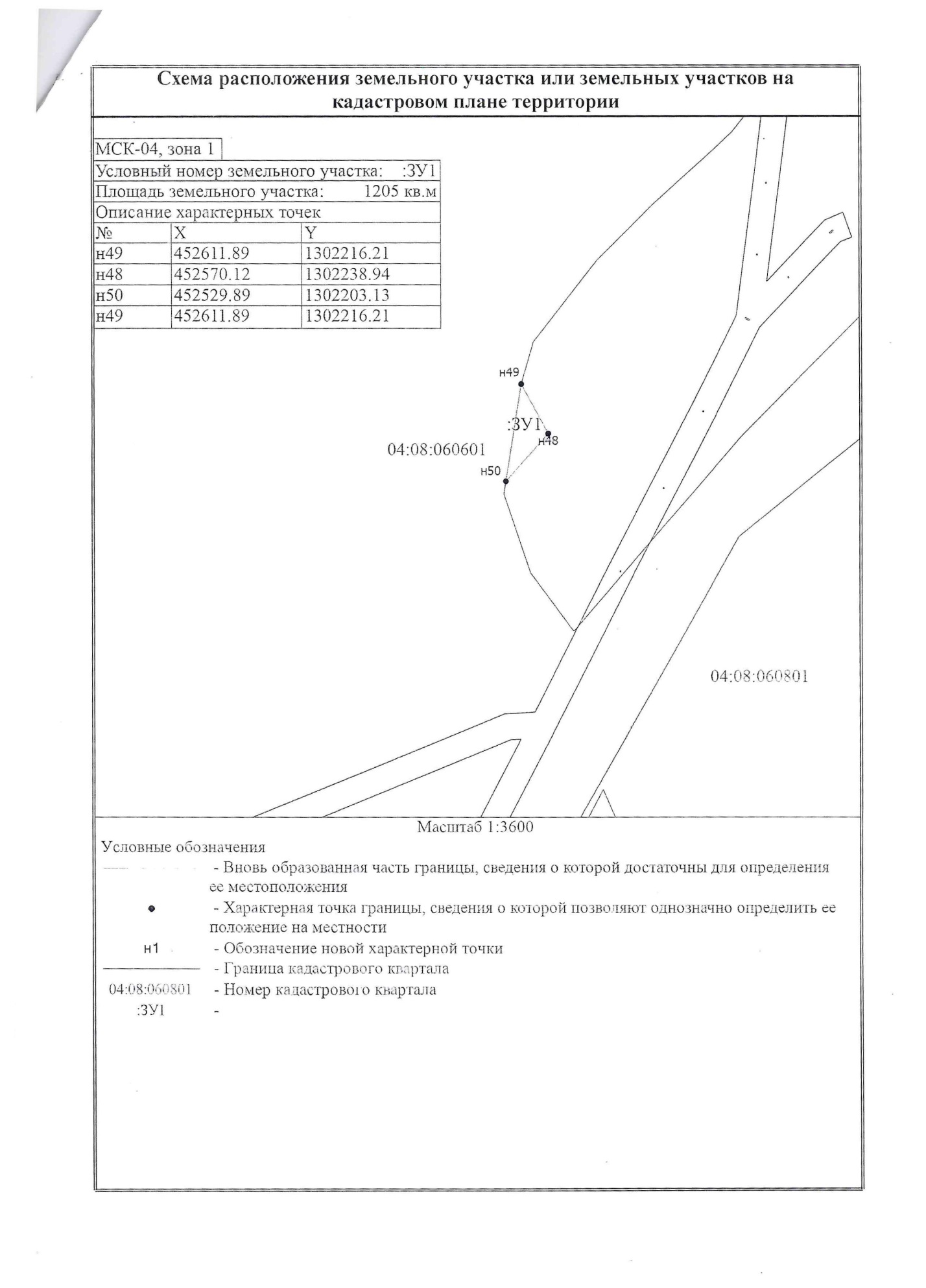 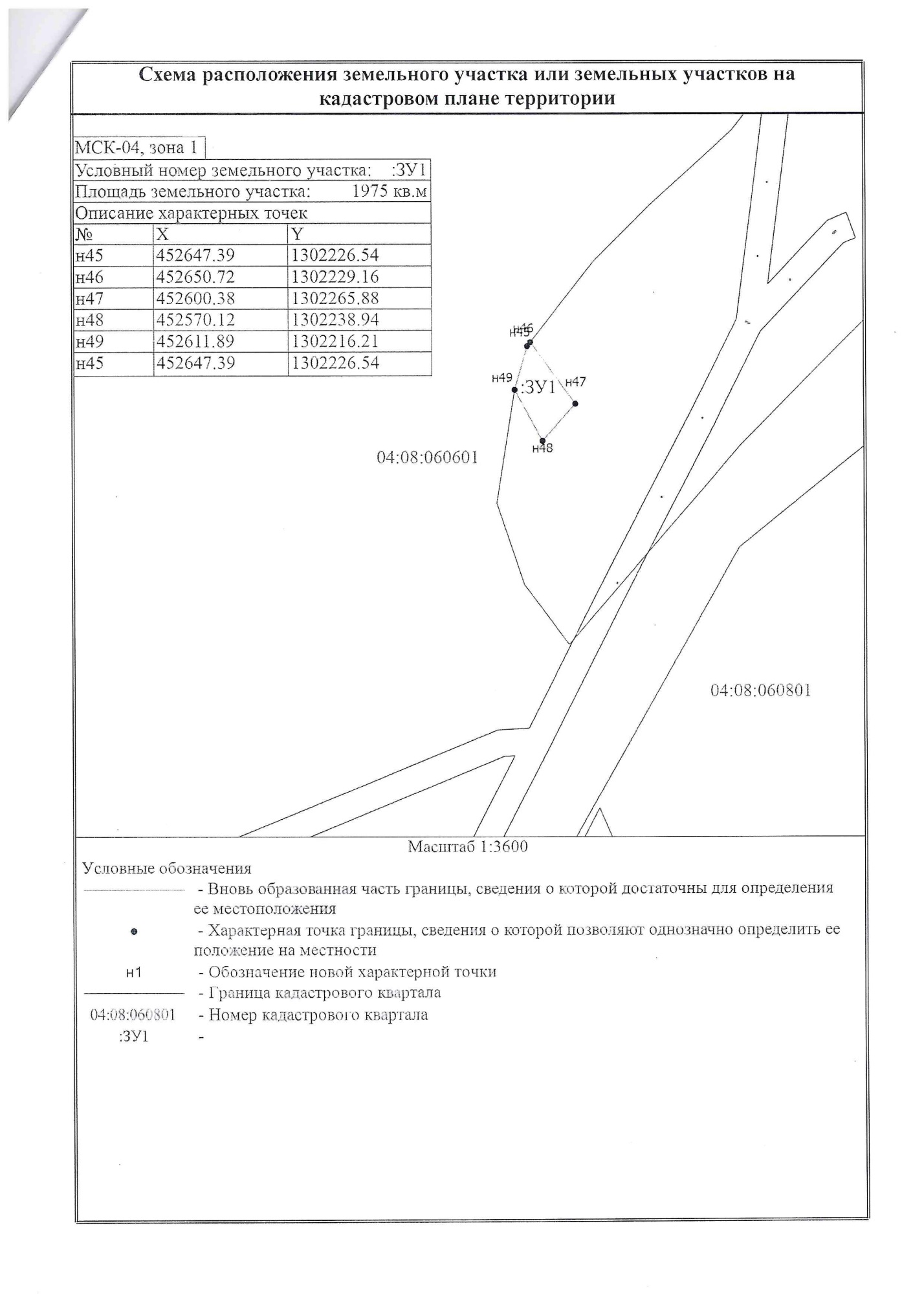 